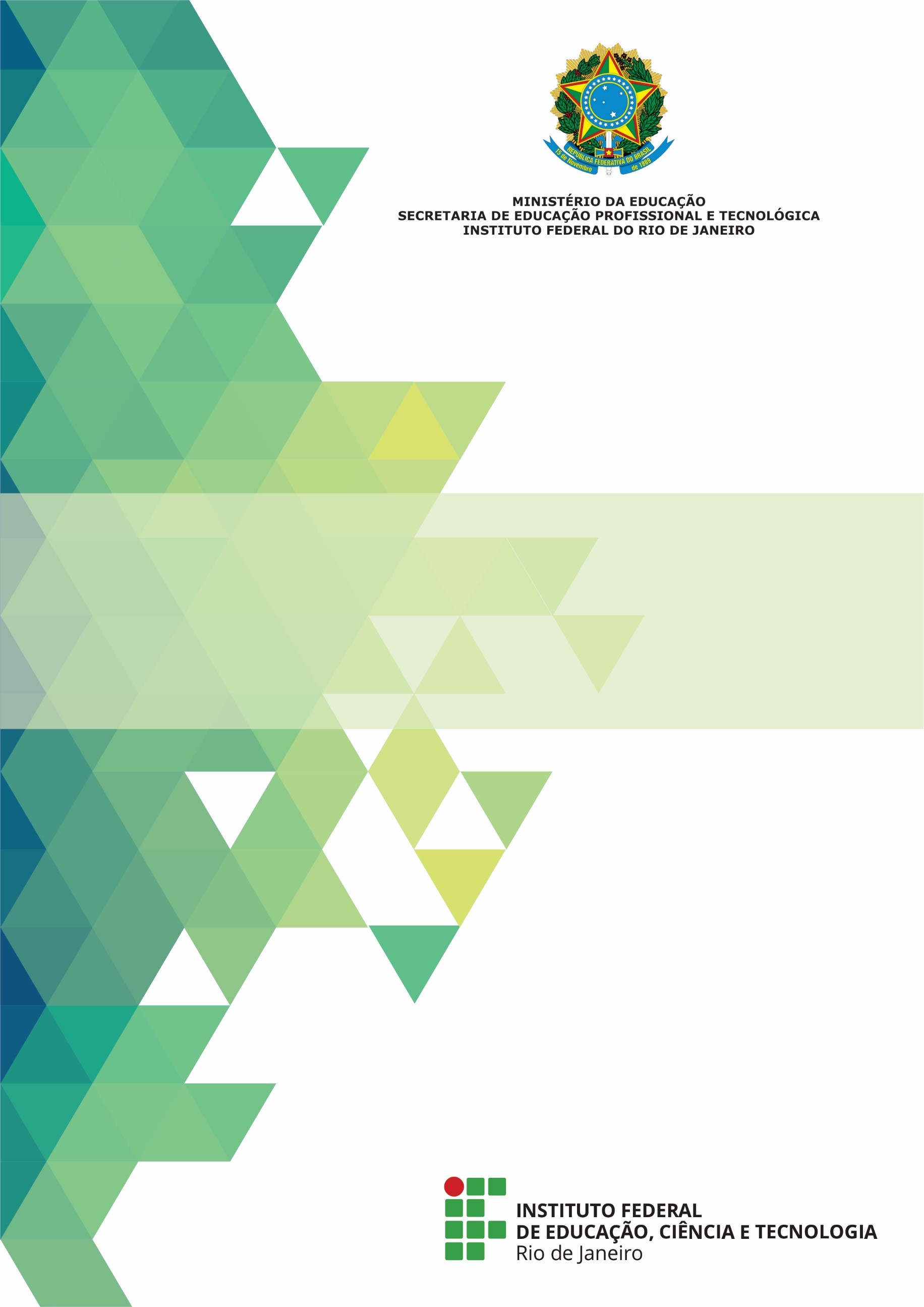 MODALIDADE: REGIME DIFERENCIADO DE CONTRATAÇÕES ELETRÔNICOEDITAL DO RDC ELETRÔNICO Nº xx/20xx DATA DA ABERTURA: HORÁRIO: xx HORAS (HORÁRIO DE BRASÍLIA)OBJETO:Contratação de empresa (s) especializada (s) para execução de serviços de engenharia para xxxxxxxxxxxxx do Instituto Federal de Educação, Ciência e Tecnologia do Rio de Janeiro/IFRJ, por meio do Regime Diferenciado de Contratações Públicas – RDC Lei 12.462/2011NOTAS EXPLICATIVASOs itens deste modelo de Edital, destacados em vermelho itálico, devem ser preenchidos ou adotados pelo órgão ou entidade pública licitante, de acordo com as peculiaridades do objeto da licitação e critérios de oportunidade e conveniência, cuidando-se para que sejam reproduzidas as mesmas definições nos demais instrumentos da licitação, para que não conflitem.Este modelo deverá ser utilizado no que couber. Para as alterações, deve ser apresentada justificativa. Eventuais sugestões de alteração de texto do referido modelo poderão ser encaminhadas ao e-mail:  cgu.modeloscontratacao@agu.gov.br. O registro das atualizações feitas (“Nota de Atualização”) em cada versão pode ser obtido na página principal dos modelos de licitações e contratos no sítio eletrônico da AGU.Alguns itens receberam notas explicativas destacadas para compreensão do agente ou setor responsável pela elaboração das minutas referentes à licitação, que deverão ser suprimidas quando da finalização do documento.Os Órgãos Assessorados deverão manter as notas de rodapé dos modelos utilizados para a elaboração das minutas e demais anexos, a fim de que os Órgãos Consultivos, ao examinarem os documentos, estejam certos de que dos modelos são os corretos. A versão final do texto, após aprovada pelo órgão consultivo, deverá excluir a referida nota.	MODELO DE EDITAL – REGIME DIFERENCIADO DE CONTRATAÇÃO - OBRASREGIME DIFERENCIADO DE CONTRATAÇÃO - RDCINSTITUTO FEDERAL DE EDUCAÇÃO, CIÊNCIA E TECNOLOGIA DO RIO DE JANEIROEDITAL DO RDC ELETRÔNICO Nº ....../20...(Processo Administrativo n.°...........)Torna-se público que o(a)......................  (órgão ou entidade pública), por meio do(a)............................................ (setor responsável pelas licitações), sediado(a).............................. (endereço), realizará licitação, na modalidade RDC, na forma ELETRÔNICA, em modo de disputa ABERTO ou FECHADO ou COMBINADO, com critério de julgamento (menor preço/maior desconto), no regime de empreitada (por preço unitário/global/integral), nos termos da Lei nº 12.462, de 4 de agosto de 2011, do Decreto nº 7.581, de 11 de outubro de 2011, da Lei Complementar n° 123, de 14 de dezembro de 2006, da Lei nº 11.488, de 15 de junho de 2007, do Decreto n° 8.538, de 06 de outubro de 2015, aplicando-se, subsidiariamente, no que couber, a Lei nº 8.666, de 21 de junho de 1993, e as exigências estabelecidas neste Edital e seus anexos.Nota Explicativa: ajustar o preâmbulo de acordo com as características da licitação. Registre-se que esta minuta não contempla as regras específicas para o RDC presencial, critérios de julgamento que não o menor preço/maior desconto ou contratação integrada. Incumbe ao órgão contratante ajustar este modelo, naquilo que se fizer necessário, caso faça uso de qualquer regra específica não contemplada neste modelo.Nota Explicativa: Recomenda-se que a Comissão de Licitação verifique no Projeto Básico elementos como o modo de disputa e o critério de julgamento a serem adotados e, caso haja decisões sobre tais pontos, implementá-las neste Edital. Não deve haver divergências entre o Edital e seus anexos (incluindo o Projeto Básico).Data da sessão: XX/XX/XXXXHorário: XX:XXLocal: Portal de Compras do Governo Federal – www.comprasgovernamentais.gov.brDO OBJETOO objeto da presente licitação é a escolha da proposta mais vantajosa para a contratação de obra ........................................., conforme condições, quantidades e exigências estabelecidas neste Edital e seus anexos. A licitação será dividida em itens, conforme tabela constante do Projeto Básico, facultando-se ao licitante a participação em quantos itens forem de seu interesse.O critério de julgamento adotado será o menor preço/maior desconto do item, observadas as exigências contidas neste Edital e seus Anexos quanto às especificações do objeto.Ou A licitação será dividida em grupos, formados por um ou mais itens, conforme tabela constante do Projeto Básico, facultando-se ao licitante a participação em quantos grupos forem de seu interesse, devendo oferecer proposta para todos os itens que o compõem. O critério de julgamento adotado será o menor preço/maior desconto GLOBAL do grupo, observadas as exigências contidas neste Edital e seus Anexos quanto às especificações do objeto.Nota Explicativa: Registre-se que o art. 4º, VI, da Lei nº 12.462/11 estabelece o parcelamento do objeto como uma diretriz a ser observada “visando à ampla participação de licitantes, sem perda de economia de escala”. A licitação será realizada pelo regime de empreitada __________, sagrando-se vencedor o licitante que ofertar o menor preço/maior desconto.Nota Explicativa 1 – Regime de Execução: O RDC admite 5 Regimes de Execução para obras e serviços de engenharia, conforme art. 8º da Lei nº 12.462, de 4 de agosto de 2011, indicando preferencialmente a adoção da empreitada por preço global, empreitada integral e contratação integrada, sendo essa última inovação trazida pela própria lei do RDC.Nada obstante, o presente modelo não deverá ser aplicado à contratação integrada, que apresenta procedimentos singulares frente aos demais regimes.O art. 2º do Decreto nº 7.983, de 2013, com a redação dada pelo Decreto nº 10.132, de 2019, apresenta a definição dos regimes:“XIII - regime de empreitada por preço unitário - quando se contrata a execução da obra ou do serviço por preço certo de unidades determinadas;XIV - regime de empreitada por preço global - quando se contrata a execução da obra ou do serviço por preço certo e total;XV - regime de empreitada integral - quando se contrata um empreendimento em sua integralidade, compreendidas todas as etapas das obras, serviços e instalações necessárias, sob inteira responsabilidade da contratada até a sua entrega ao contratante em condições de entrada em operação, atendidos os requisitos técnicos e legais para sua utilização em condições de segurança estrutural e operacional e com as características adequadas às finalidades para que foi contratada; “De acordo com o TCU, “a empreitada por preço global deve ser adotada quando for possível definir previamente no projeto, com boa margem de precisão, as quantidades dos serviços a serem executados; enquanto a empreitada por preço unitário deve ser preferida para objetos que, por sua natureza, não permitam a precisa indicação dos quantitativos orçamentários” (Acórdão 2432/2016).De fato, o Guia de Obras Públicas do TCU ressalta que “no caso de empreitada por preço global, a Administração deverá fornecer obrigatoriamente, junto com o edital, todos os elementos e informações necessários para que os licitantes possam elaborar suas propostas de preços com total e completo conhecimento do objeto da licitação”.De toda forma, vale observar que o inciso VI do Parágrafo Único do art. 2º, da Lei do RDC exige orçamento detalhado do custo global da obra, fundamentado em quantitativos de serviços e fornecimentos propriamente avaliados para todos os regimes de execução.Nota Explicativa 2 – Critério de Julgamento: Quando o critério de julgamento for o maior desconto, a administração deverá instruir o instrumento convocatório com o orçamento estimado, nos termos do §1º do art. 6º da Lei do RDC. Além disso, em licitação de obra ou serviço de engenharia que adote o critério de julgamento de maior desconto, sob o Regime Diferenciado de Contratações (RDC), o percentual de desconto oferecido pelo licitante, além de incidir sobre o preço global fixado, incidirá linearmente sobre cada item de serviço do orçamento estimado, por força do que dispõe o art. 19, §§2º e 3º da Lei nº 12.462/2011, razão por que tal desconto não se trata de faculdade do licitante, mas sim de imposição legal (Acórdão 1197/2014- Plenário – TCU). Para os demais critérios de julgamento, a divulgação do orçamento ocorre somente após adjudicação do objeto, visando a que os licitantes apresentem sua melhor proposta, independentemente do valor de referência. Nesses casos, o edital conterá apenas o detalhamento dos quantitativos e demais informações necessárias à elaboração das propostas. DOS RECURSOS ORÇAMENTÁRIOSAs despesas para atender a esta licitação estão programadas em dotação orçamentária própria, prevista no orçamento da União para o exercício de 20...., na classificação abaixo:Gestão/Unidade:  Fonte:Programa de Trabalho:  Elemento de Despesa:  PI:DO CREDENCIAMENTOO Credenciamento é o nível básico do registro cadastral no Sistema de Cadastramento Unificado de Fornecedores - SICAF, conforme disposto no Decreto no 3.722, de 9 de janeiro de 2001. Nota Explicativa: Conforme o art. 16, §3º, do Decreto nº 7.581, de 2011, “os licitantes, nas sessões públicas, deverão ser previamente credenciados para oferta de lances nos termos do art. 19”. O art. 19, a seu turno, trata do modo de disputa aberto.O cadastro no SICAF poderá ser iniciado no Portal de Compras do Governo Federal, no sítio www.comprasgovernamentais.gov.br, por meio de certificado digital conferido pela Infraestrutura de Chaves Públicas Brasileira – ICP-Brasil.O credenciamento junto ao provedor do sistema implica a responsabilidade do licitante ou de seu representante legal e a presunção de sua capacidade técnica para realização das transações inerentes a este RDC.O licitante responsabiliza-se exclusiva e formalmente pelas transações efetuadas em seu nome, assume como firmes e verdadeiras suas propostas e seus lances, inclusive os atos praticados diretamente ou por seu representante, excluída a responsabilidade do provedor do sistema ou do órgão ou entidade promotora da licitação por eventuais danos decorrentes de uso indevido das credenciais de acesso, ainda que por terceiros.É de responsabilidade do cadastrado conferir a exatidão dos seus dados cadastrais no SICAF e mantê-los atualizados junto aos órgãos responsáveis pela informação, devendo proceder, imediatamente, à correção ou à alteração dos registros tão logo identifique incorreção ou aqueles se tornem desatualizados.A não observância do disposto no subitem anterior poderá ensejar desclassificação no momento da habilitação, após implementadas diligências ordinárias.No caso de participação de empresas em consórcio, o credenciamento e a operação do sistema eletrônico devem ser realizados pela empresa líder do consórcio.DA PARTICIPAÇÃO NO RDCPoderão participar deste procedimento interessados cujo ramo de atividade seja compatível com o objeto desta licitação, e que estejam com credenciamento regular no Sistema de Cadastramento Unificado de Fornecedores – SICAF, conforme disposto no art. 9º da IN SEGES/MP nº 3, de 2018.Nota Explicativa: O objeto social incompatível com o objeto da licitação é impeditivo à contratação, a ser aferido na fase de habilitação jurídica. Nesse sentido o Tribunal de Contas da União, no Acordão 642/2014-Plenário, estabelece que: “30. Primeiramente, divirjo da unidade técnica quando indica que a exigência do contrato social das licitantes não seria destinada à comprovação da adequação do ramo de atuação das empresas com os serviços objeto do certame. 31. Ocorre que o art. 28, inciso III, da Lei 8.666/1993 inclui o contrato social, devidamente registrado, entre os documentos exigíveis para fins de comprovação da habilitação jurídica. Tal exigência visa justamente à comprovação de que a licitante tem a atividade comercial compatível com o objeto licitado. 32. O objeto social da empresa delineado no contrato social devidamente registrado comprova não apenas o exercício da atividade empresarial requerida na licitação, mas também que a empresa o faz de forma regular. E nesse ponto ressalto que a Administração deve sempre prestigiar a legalidade. Não basta que a licitante detenha a capacidade comercial de fato, faz-se necessário que ela esteja em conformidade com a lei.”Os licitantes deverão utilizar o certificado digital para acesso ao Sistema.Para os itens ....., ....., ....., a participação é exclusiva a microempresas e empresas de pequeno porte, nos termos do art. 48 da Lei Complementar nº 123, de 14 de dezembro de 2006.Nota Explicativa: Utilizar o subitem acima apenas se houver itens com participação exclusiva de Microempresas e Empresas de Pequeno Porte em razão do valor, conforme art. 48 da Lei Complementar nº 123, de 2006.Não poderão participar desta licitação os interessados:proibidos de participar de licitações e celebrar contratos administrativos, na forma da legislação vigente;que não atendam às condições deste Edital e seu(s) anexo(s). pessoa jurídica estrangeira que não tenha representação legal no Brasil com poderes expressos para receber citação e responder administrativa ou judicialmente;o servidor, empregado ou ocupante de cargo em comissão do órgão ou entidade contratante ou responsável pela licitação;pessoa física ou jurídica, na forma do art. 36 da Lei nº 12.462/11, mediante participação direta ou indireta:que tenha elaborado o projeto básico ou executivo correspondente;que tenha participado de consórcio responsável pela elaboração do projeto básico ou executivo correspondente;pessoa jurídica na qual o autor do projeto básico ou executivo seja administrador, sócio com mais de cinco por cento do capital votante, controlador, gerente, responsável técnico ou subcontratado.Para fins do disposto neste item, considera-se participação indireta a existência de qualquer vínculo de natureza técnica, comercial, econômica, financeira ou trabalhista entre o autor do projeto, pessoa física ou jurídica, e o licitante ou responsável pelos serviços, fornecimentos e obras, incluindo-se o fornecimento de bens e serviços a estes necessários.O disposto neste subitem se aplica aos membros da comissão de licitação.que estejam sob falência, recuperação judicial ou extrajudicial, ou concurso de credores ou insolvência, em processo de dissolução ou liquidação observado o disposto no item 10.5.3.1.1 deste Edital;entidades empresariais que estejam reunidas em consórcio;Nota Explicativa: Caso haja a adoção do consórcio, utilizar as regras específicas para tanto constantes em item deste edital. Ademais, a escolha pela vedação ou permissão de consórcios deve ser motivada.Participação concomitante de Sociedades integrantes de um mesmo grupo econômico, assim entendidas aquelas que tenham diretores, sócios ou representantes legais comuns, ou que utilizem recursos produtos, tecnológicos ou humanos em comum, exceto se demonstrado que não agem representando interesse econômico em comum.;É vedada a contratação de uma mesma empresa para dois ou mais serviços licitados, quando, por sua natureza, esses serviços exigirem a segregação de funções, tais como serviços de execução e de assistência à fiscalização, assegurando a possibilidade de participação de todos licitantes em ambos os itens e seguindo-se a ordem de adjudicação entre eles (ou lotes/grupos) indicada no subitem seguinte. ;(indicar a ordem de adjudicação)Nota explicativa: Caso sejam licitados serviços que exijam segregação de funções, o que não se recomenda que seja efetuado no mesmo procedimento licitatório, caberá ao gestor estabelecer a ordem de adjudicação que será adotada na hipótese de o mesmo licitante apresentar a melhor proposta para itens que não possam ser executados pela mesma empresa (por força da necessária segregação de funções). Por isso, cabe ao gestor analisar a natureza do serviço e examiná-la com base no artigo 31 da IN SEGES/MP 05/2017 e item 3.2 do Anexo VII-A. É vedada a contratação de pessoa jurídica na qual haja administrador ou sócio com poder de direção, familiar de:detentor de cargo em comissão ou função de confiança que atue na área responsável pela demanda ou contratação; oude autoridade hierarquicamente superior no âmbito do órgão contratante.Para os fins do disposto neste item, considera-se familiar o cônjuge, o companheiro ou o parente em linha reta ou colateral, por consanguinidade ou afinidade, até o terceiro grau (Súmula Vinculante/STF nº 13, art. 5º, inciso V, da Lei nº 12.813, de 16 de maio de 2013 e art. 2º, inciso III, do Decreto n.º 7.203, de 04 de junho de 2010); Nenhuma licitante poderá participar desta licitação com mais de uma proposta de preços.Como condição para participação no RDC, o licitante assinalará “sim” ou “não” em campo próprio do sistema eletrônico, relativo às seguintes declarações:que cumpre os requisitos estabelecidos no artigo 3° da Lei Complementar nº 123, de 2006, estando apto a usufruir do tratamento favorecido estabelecido em seus arts. 42 a 49.nos itens exclusivos para participação de microempresas e empresas de pequeno porte, a assinalação do campo “não” impedirá o prosseguimento no certame;a assinalação do campo “não” apenas produzirá o efeito de o licitante não ter direito ao tratamento favorecido previsto na Lei Complementar nº 123, de 2006, mesmo que microempresa, empresa de pequeno porte ou sociedade cooperativa;que está ciente e concorda com as condições contidas no Edital e seus anexos;que cumpre os requisitos de habilitação definidos no Edital e que a proposta apresentada está em conformidade com as exigências editalícias;que inexistem fatos impeditivos para sua habilitação no certame, ciente da obrigatoriedade de declarar ocorrências posteriores;que não emprega menor de 18 anos em trabalho noturno, perigoso ou insalubre e não emprega menor de 16 anos, salvo menor, a partir de 14 anos, na condição de aprendiz, nos termos do artigo 7°, XXXIII, da Constituição.que a proposta foi elaborada de forma independente, nos termos da Instrução Normativa SLTI/MPOG nº 2, de 16 de setembro de 2009;que não possui, em sua cadeia produtiva, empregados executando trabalho degradante ou forçado, observando o disposto nos incisos III e IV do art.1º e no inciso III do art. 5º da Constituição Federal. que os serviços são prestados por empresas que comprovem cumprimento de     reserva de cargos prevista em lei para pessoa com deficiência ou para reabilitado da Previdência Social e que atendam às regras de acessibilidade previstas na legislação, conforme disposto no art. 93 da Lei nº 8.213, de 24 de julho de 1991.O licitante deve apresentar declaração de ciência da exigência de que o contratado deve conceder livre acesso aos seus documentos e registros contábeis, referentes ao objeto da licitação, para os servidores ou empregados do órgão ou entidade contratante e dos órgãos de controle interno e externo, nos termos do art. 8º, § 2º, III, do Decreto nº 7.581, de 2011.A declaração falsa relativa ao cumprimento de qualquer condição sujeitará o licitante às sanções previstas em lei e neste Edital.DA PARTICIPAÇÃO DE LICITANTES SOB A FORMA DE CONSÓRCIO Nota Explicativa: A previsão da possibilidade de consórcios em regra consta do Projeto Básico. O Edital deve guardar estreita compatibilidade com o Projeto Básico, não sendo possível que haja disposições divergentes.Será permitida a participação de pessoas jurídicas organizadas em consórcio, limitado a XXX empresas.Nota Explicativa: A previsão de limite máximo de empresas é facultativa, conforme art. 51, §5º do Decreto nº 7.581/11 e deve ser dimensionada quando da elaboração do Projeto BásicoPara fins de habilitação, deverá ser apresentado o compromisso público ou particular de constituição de consórcio, subscrito pelos consorciados e com indicação da pessoa jurídica responsável pelo consórcio (Empresa Líder), atendidas as condições previstas no Art. 51 do Decreto nº 7.581 de 11 de outubro de 2011 e aquelas estabelecidas neste Edital; O compromisso de constituição do consórcio, deverá ser apresentado por escritura pública ou documento particular registrado em Cartório de Registro de Títulos e Documentos, estabelecendo responsabilidade solidária dos integrantes pelos atos praticados pelo consórcioSe o consórcio contar com participação de empresas brasileiras e estrangeiras, a liderança caberá obrigatoriamente a empresa brasileira;Ficam vedadas a participação de pessoa jurídica consorciada em mais de um consórcio e a participação isolada da consorciada, bem como de profissional em mais de uma EMPRESA, ou em mais de um consórcio; A pessoa jurídica ou consórcio deverá assumir inteira responsabilidade pela inexistência de fatos que possam impedir a sua habilitação na presente licitação e, ainda, pela autenticidade de todos os documentos que forem apresentados; O prazo de duração do consórcio deve, no mínimo, coincidir com o prazo de conclusão do objeto licitatório, até sua aceitação definitiva; Os consorciados deverão apresentar, antes da assinatura do contrato decorrente desta licitação, o Instrumento de Constituição e o registro do Consórcio, aprovado por quem tenha competência em cada uma das empresas. O Contrato de consórcio deverá observar, além dos dispositivos legais e cláusula de responsabilidade solidária, as cláusulas deste Edital. A comprovação das capacidades técnico-profissional e técnico-operacional exigidas neste Edital poderá ser efetuada, no todo ou parte, por qualquer uma das consorciadas, sendo admitido o somatório dos quantitativos de cada consorciado.A comprovação de qualificação econômico-financeira do consórcio ocorrerá por demonstração, pelo somatório dos valores de cada consorciado, na proporção de sua respectiva participação, do atendimento aos índices contábeis definidos neste edital [, com o acréscimo de .....%] (máximo de 30%), na proporção da respectiva participação;Quando se tratar de consórcio composto em sua totalidade por micro e pequenas empresas, não será necessário cumprir esse acréscimo percentual na qualificação econômico-financeira; DA SUBCONTRATAÇÃO É vedada a subcontratação do objeto licitado.OUSerá permitida a subcontratação do objeto licitado, na forma do Projeto Básico anexo a este Edital.Nota Explicativa: O presente modelo não adota a inversão de fases do art. 14, II e III da Lei nº 12.462/11, pois incomum e demanda justificativa. Havendo a opção pela inversão, deve o órgão contratante ajustar no modelo no que se fizer necessário.DO ENVIO DA PROPOSTAO licitante deverá encaminhar a proposta por meio do sistema eletrônico até a data e horário marcados para abertura da sessão, quando, então, encerrar-se-á automaticamente a fase de recebimento de propostas.O licitante será responsável por todas as transações que forem efetuadas em seu nome no sistema eletrônico, assumindo como firmes e verdadeiras suas propostas e lances.Incumbirá ao licitante acompanhar as operações no sistema eletrônico durante a sessão pública da licitação, ficando responsável pelo ônus decorrente da perda de negócios, diante da inobservância de quaisquer mensagens emitidas pelo sistema ou de sua desconexão.Até a abertura da sessão, os licitantes poderão retirar ou substituir as propostas apresentadas.  O licitante deverá enviar sua proposta mediante o preenchimento, no sistema eletrônico, dos seguintes campos:valor unitário para cada item da proposta, utilizando 2 (duas) casas decimais para evitar correções futuras na PROPOSTA DE PREÇOS;Descrição detalhada do objeto, contendo, entre outras, as seguintes informações: ......Prazo de validade da proposta, que não poderá ser inferior a ..... (número por extenso) dias consecutivos, a contar da sua apresentação.Nota Explicativa: Diferentemente do Decreto nº 10.024, de 2019, não há prazo de validade previsto para as propostas no RDC. Dessa forma, o prazo deve ser definido de acordo com as peculiaridades da licitação.O licitante deverá utilizar, sempre que possível, nos valores propostos, mão de obra, materiais, tecnologias e matérias primas existentes no local da execução das obras, desde que não se produzam prejuízos à eficiência na execução do objeto.O licitante deverá anexar os seguintes documentos:Cronograma físico-financeiro, observando-se as etapas e prazos de execução e a previsão de reembolso orçamentário estabelecida neste Edital e seus anexos, e incluindo as etapas necessárias à medição, ao monitoramento e ao controle das obras; Planilhas de composição analítica das taxas de Bonificação e Despesas Indiretas (BDI) e das Taxas de Encargos Sociais, discriminando todas as parcelas que o compõem.Todas as especificações do objeto contidas na proposta vinculam a Contratada.Nos valores propostos estarão inclusos todos os custos operacionais, encargos previdenciários, trabalhistas, tributários, comerciais e quaisquer outros que incidam direta ou indiretamente na prestação dos serviços.É de inteira responsabilidade da licitante obter, dos órgãos competentes, informação sobre a incidência ou não de tributos e taxas de qualquer natureza devidas para o fornecimento objeto desta licitação nos mercados interno e/ou externo, não se admitindo alegação de desconhecimento de incidência tributária, ou outras correlatas.Os licitantes devem respeitar os preços máximos estabelecidos nas normas de regência de contratações públicas federais, quando participarem de licitações públicas;O descumprimento das regras supramencionadas pela Administração por parte dos contratados pode ensejar a responsabilização pelo Tribunal de Contas da União e, após o devido processo legal, gerar as seguintes consequências: assinatura de prazo para a adoção das medidas necessárias ao exato cumprimento da lei, nos termos do art. 71, inciso IX, da Constituição; ou condenação dos agentes públicos responsáveis e da empresa contratada ao pagamento dos prejuízos ao erário, caso verificada a ocorrência de superfaturamento por sobrepreço na execução do contrato.A verificação de conformidade das propostas será feita exclusivamente em relação à proposta mais bem classificada, após a fase de disputas, nos termos do art. 24, §1º da Lei nº 12.462/11.Nota Explicativa: Para maior eficiência, o presente edital adota a faculdade prevista no art. 24, §1º da Lei nº 12.462/11, de modo que a aceitação das propostas ocorrerá apenas após a fase de disputas, em conformidade com os ditames do item “9” deste Edital. Entretanto, se a Administração desejar fazer essa análise de conformidade também neste momento, antes das disputas, deverá ajustar o edital neste sentido.DA FASE DE DISPUTASA abertura da presente licitação dar-se-á em sessão pública, por meio de sistema eletrônico, na data, horário e local indicados neste Edital.Nota explicativa: Utilizar a redação abaixo caso adotado modo de disputa abertoO modo de disputa será o aberto.Os licitantes apresentarão suas propostas em sessão pública por meio de lances públicos, sucessivos e crescentes / decrescentes.Nota explicativa: usar “crescentes” para maior desconto e “decrescentes” para menor preçoApós a definição da melhor proposta, a Comissão do RDC verificará a diferença de valores apresentada entre a primeira e a segunda classificadas, podendo o Presidente da Comissão reabrir a fase de lances, caso essa diferença seja superior a 10% (dez por cento).A reabertura da fase de lances tem por objetivo aproximar as demais propostas do valor apresentado pela primeira colocada. A primeira colocada não participará dessa fase de reabertura e não haverá alteração da sua classificação, apenas das licitantes subsequentes.Reaberta a etapa competitiva, os licitantes classificados poderão encaminhar lances sucessivos, exclusivamente por meio do sistema eletrônico, sendo imediatamente informados do horário e valor consignados no registro de cada lance.Lances iguais serão classificados conforme a ordem de apresentação.  Nota explicativa: Utilizar a redação abaixo caso adotado modo de disputa fechadoO modo de disputa será o fechado.As propostas apresentadas pelos licitantes serão sigilosas até a data e hora designadas para sua divulgação.Nota explicativa: Utilizar a redação abaixo caso adotado modo de disputa combinado iniciando com fase fechada.O modo de disputa será o combinado, iniciando-se com fase fechada.As propostas apresentadas pelos licitantes serão sigilosas até a data e hora designadas para sua divulgação.Serão classificados para a etapa subsequente os licitantes que apresentarem as três melhores propostas, iniciando-se então a disputa aberta com a apresentação de lances sucessivos e crescentes / decrescentes.Nota explicativa: usar “crescentes” para maior desconto e “decrescentes” para menor preçoApós a definição da melhor proposta, a Comissão do RDC verificará a diferença de valores apresentada entre a primeira e a segunda classificadas, podendo o Presidente da Comissão reabrir a fase de lances, caso essa diferença seja superior a 10% (dez por cento).A reabertura da fase de lances tem por objetivo aproximar as demais propostas do valor apresentado pela primeira colocada. A primeira colocada não participará dessa fase de reabertura e não haverá alteração da sua classificação, apenas das licitantes subsequentes.Reaberta a etapa competitiva, os licitantes classificados poderão encaminhar lances sucessivos, exclusivamente por meio do sistema eletrônico, sendo imediatamente informados do horário e valor consignados no registro de cada lance.Lances iguais serão classificados conforme a ordem de apresentação.  Nota explicativa: Utilizar a redação abaixo caso adotado modo de disputa combinado iniciando com fase aberta.O modo de disputa será o combinado, iniciando-se com fase aberta.Os licitantes apresentarão suas propostas em sessão pública por meio de lances públicos e sucessivos e crescentes / decrescentes.Nota explicativa: usar “crescentes” para maior desconto e “decrescentes” para menor preçoDecorrido o prazo fixado, a Comissão do RDC verificará a diferença de valores apresentada entre a primeira e a segunda classificadas, podendo o Presidente da Comissão reabrir a fase de lances, caso essa diferença seja superior a 10% (dez por cento).A reabertura da fase de lances tem por objetivo aproximar as demais propostas do valor apresentado pela primeira colocada. A primeira colocada não participará dessa fase de reabertura e não haverá alteração da sua classificação, apenas das licitantes subsequentes.Reaberta a etapa competitiva, os licitantes classificados poderão encaminhar lances sucessivos, exclusivamente por meio do sistema eletrônico, sendo imediatamente informados do horário e valor consignados no registro de cada lance.Lances iguais serão classificados conforme a ordem de apresentação.  Encerrada a fase aberta, os licitantes que apresentarem as três melhores propostas oferecerão propostas finais, fechadas.Havendo a adoção de fase aberta, com ou sem combinação, os lances seguirão as seguintes regras: Iniciada a etapa, os licitantes deverão encaminhar lances exclusivamente por meio de sistema eletrônico, sendo imediatamente informados do seu recebimento e do valor consignado no registro.O lance deverá ser ofertado pelo valor anual/total/unitário do item/lote OU percentual de desconto. Nota explicativa: Deve a autoridade optar por uma ou outra redação do item em conformidade ao objeto licitado e ao critério de julgamento já estabelecido no edital, bem como o que dispõe o Projeto Básico.Os licitantes poderão oferecer lances sucessivos, observando o horário fixado para abertura da sessão e as regras estabelecidas no Edital.O licitante somente poderá oferecer lance de valor inferior ou percentual de desconto superior ao último por ele ofertado e registrado pelo sistema. O intervalo mínimo de diferença de valores entre os lances, que incidirá tanto em relação aos lances intermediários quanto em relação à proposta que cobrir a melhor oferta deverá ser     ........ (....).		Nota explicativa: O art. 18, parágrafo único, do Decreto do RDC apregoa que “o instrumento convocatório poderá estabelecer intervalo mínimo de diferença de valores entre os lances, que incidirá tanto em relação aos lances intermediários quanto em relação à proposta que cobrir a melhor oferta”. Registre-se que as licitações sob a égide do RDC, quando estabelecerem intervalo mínimo de diferença de valores entre os lances, devem prever mecanismos que coíbam a possibilidade de eventual licitante cobrir o menor preço ofertado com desconto irrisório. Acórdão 306/2013-Plenário, TC 039.089/2012-6, relator Ministro Valmir Campelo, 27.2.2013.O intervalo entre os lances enviados pelo mesmo licitante não poderá ser inferior a vinte (20) segundos e o intervalo entre lances não poderá ser inferior a três (3) segundos.Os lances enviados em desacordo com o item acima serão descartados automaticamente pelo sistema.Em caso de falha no Sistema, os lances em desacordo com a norma deverão ser desconsiderados pelo presidente da comissão de licitação do RDC, com registro da ocorrência em campo próprio do sistema e comunicação imediatamente à Secretaria de Gestão do Ministério da Economia.É facultada a apresentação, pelos licitantes, de lances intermediários;São considerados intermediários os lances:iguais ou inferiores ao maior já ofertado, mas superiores ao último lance dado pelo próprio licitante, quando adotado o julgamento pelo critério da maior oferta de preço; ouiguais ou superiores ao menor já ofertado, mas inferiores ao último lance dado pelo próprio licitante, quando adotados os demais critérios de julgamento.Nota Explicativa: adotar esse subitem se a licitação permitir lances intermediários, nos termos do art. 20 do Decreto nº 7.581/11.Não serão aceitos dois ou mais lances de mesmo valor, prevalecendo aquele que for recebido e registrado em primeiro lugar.Durante o transcurso da sessão pública, os licitantes serão informados, em tempo real, do valor do menor lance registrado, vedada a identificação do licitante.A etapa de lances da sessão pública será encerrada por decisão do Presidente da Comissão do RDC, que informará, com cinco minutos de antecedência, o horário previsto. O sistema eletrônico encaminhará aviso de fechamento iminente dos lances, após o que transcorrerá período de tempo de até 30 (trinta) minutos, aleatoriamente determinado pelo sistema, findo o qual será automaticamente encerrada a recepção de lances. O sistema disponibilizará campo próprio para troca de mensagem entre a comissão de licitação e os licitantes.No caso de desconexão com a Comissão do RDC, no decorrer da etapa competitiva do RDC, o sistema eletrônico poderá permanecer acessível aos licitantes para a recepção dos lances.Se a desconexão perdurar por tempo superior a 10 (dez) minutos, a sessão será suspensa e terá reinício somente após comunicação expressa da Comissão do RDC aos participantes.Encerrada a fase de apresentação de propostas ou lances, o sistema identificará em coluna própria as microempresas, empresas de pequeno porte e sociedades cooperativas participantes, procedendo à comparação com os valores da primeira colocada, se esta for empresa de maior porte, assim como das demais classificadas, para o fim de aplicar-se o disposto nos arts. 44 e 45 da LC nº 123, de 2006, regulamentada pelo Decreto nº 8.538, de 2015.Nessas condições, as propostas de microempresas, empresas de pequeno porte e sociedades cooperativas que se encontrarem na faixa de até 10% (dez por cento) acima da proposta ou lance de menor preço serão consideradas empatadas com a primeira colocada.A melhor classificada nos termos do item anterior terá o direito de encaminhar uma última oferta para desempate, obrigatoriamente em valor inferior ao da primeira colocada, no prazo de 5 (cinco) minutos controlados pelo sistema, contados após a comunicação automática para tanto.Caso a microempresa, empresa de pequeno porte ou sociedade cooperativa melhor classificada desista ou não se manifeste no prazo estabelecido, serão convocadas as demais licitantes microempresa, empresa de pequeno porte e sociedade cooperativa que se encontrem naquele intervalo de 10% (dez por cento), na ordem de classificação, para o exercício do mesmo direito, no prazo estabelecido no subitem anterior.No caso de equivalência dos valores apresentados pelas microempresas ou empresas de pequeno porte que se encontrem no intervalo estabelecido nesta condição, o sistema fará um sorteio eletrônico, definindo e convocando automaticamente a vencedora para o encaminhamento da oferta final do desempate.Após a aplicação do disposto no subitem anterior, persistindo o empate entre 2 (duas) ou mais propostas, serão utilizados os seguintes critérios de desempate, nesta ordem:Disputa final, em que os licitantes empatados poderão apresentar nova proposta fechada em ato contínuo à classificação;a avaliação do desempenho contratual prévio dos licitantes, desde que exista sistema objetivo de avaliação instituído;Nota Explicativa: Não se conhece a instituição de sistema nacional objetivo de avaliação na data de elaboração desta Minuta. Se o órgão ou entidade contratante possuir sistema desse tipo, poderá fazer uso dele para os fins deste subitem.Sorteio em sessão pública.DA ACEITABILIDADE DA PROPOSTA VENCEDORANota Explicativa 1: Como condição prévia à aceitação da proposta, caso o licitante detentor da proposta classificada em primeiro lugar tenha usufruído do tratamento diferenciado previsto nos artigos 44 e 45 da Lei Complementar n° 123, de 2006, a Comissão deverá consultar o Portal da Transparência do Governo Federal, seção “Despesas – Gastos Diretos do Governo – Favorecido (pessoas físicas, empresas e outros)”, para verificar se o somatório dos valores das ordens bancárias por ele recebidas, no exercício anterior, extrapola o limite previsto no artigo 3°, inciso II, da Lei Complementar n° 123, de 2006, ou o limite proporcional de que trata o artigo 3°, § 2°, do mesmo diploma, em caso de início de atividade no exercício considerado. Para  a  microempresa  ou  empresa  de  pequeno  porte,  a  consulta  também  abrangerá  o  exercício corrente, para verificar se o somatório dos valores das ordens bancárias por ela recebidas, até o mês anterior ao da sessão pública da licitação, extrapola os limites acima referidos, acrescidos do percentual de 20% (vinte por cento) de que trata o artigo 3°, §§ 9°-A e 12, da Lei Complementar n° 123, de 2006. Constatada a ocorrência de qualquer das situações de extrapolamento do limite legal, a Comissão Licitante deverá indeferir a aplicação do tratamento diferenciado em favor do licitante, conforme artigo 3°, §§ 9°, 9°-A,  10  e  12,  da  Lei  Complementar  n°  123,  de  2006,  com  a  consequente  recusa  do  lance  de desempate, sem prejuízo das penalidades incidentes (ver TCU, Ac. n. 1.793/2011 – Plenário)Após o encerramento da fase de apresentação de propostas, a Comissão de RDC classificará as propostas por ordem decrescente de vantajosidade. A comissão de licitação negociará com o licitante melhor classificado condições mais vantajosas.A negociação acima poderá ser feita com os demais licitantes, segundo a ordem de classificação, quando o primeiro colocado, após a negociação, for desclassificado por sua proposta permanecer superior ao orçamento estimado.A negociação será realizada por meio do sistema, podendo ser acompanhada pelos demais licitantes.Nota Explicativa: No Acórdão nº 306/2013- Plenário, o TCU destacou a possibilidade excepcional de abertura do sigilo do orçamento na fase de negociação de preços com o primeiro colocado, desde que em ato público e mediante justificativa:“ A negociação ocorreu porque o menor lance fora significativamente superior ao valor orçado. Como o valor final negociado representou desconto irrisório (0,023%) em relação ao orçamento da administração, a ocorrência poderia apontar para quebra do sigilo do orçamento em benefício da empresa licitante e em prejuízo à obtenção de proposta mais vantajosa. O relator considerou não haver elementos materiais mínimos para corroborar a ocorrência da irregularidade. Considerou também que, não obstante o momento da publicação do orçamento estar previsto na Lei 12.462/2011 (imediatamente após o encerramento da licitação, art. 6º) e no Decreto 7.581/2011 (imediatamente após a adjudicação do objeto, art. 9º), a questão merece cautela, notadamente por se tratar de novidade em matéria licitatória, pois “existem situações em que não vislumbro como manter, de modo judicioso e a estrito rigor, o sigilo na fase de negociação”. Após apresentar situações hipotéticas para corroborar seu entendimento, concluiu: para se “fazer valer a real possibilidade de negociar, desde que em ato público e devidamente justificado, não vejo, em princípio, reprovabilidade em abrir o sigilo na fase de negociação”. O Tribunal, então, endossou o entendimento do relator quanto a essa questão. A proposta ajustada ao lance vencedor, deverá ser encaminhada via sistema, redigida em língua portuguesa, com clareza, sem emendas, rasuras, acréscimos ou entrelinhas, devidamente datada e assinada, como também rubricadas todas as suas folhas pelo licitante ou seu representante, e deverá conter:A razão social da proponente, endereço completo, telefone, endereço eletrônico (e-mail), mencionando o banco, número da conta corrente e da agência bancária no qual serão depositados os pagamentos se a Licitante se sagrar vencedora do certame;Especificações do objeto de forma clara, observadas as especificações constantes dos projetos elaborados pela Administração;Planilha de composição de custos unitários (analítica) de todos os itens da planilha orçamentária, com os valores adequados ao lance vencedor, em que deverá constar:indicação dos quantitativos e dos custos unitários, vedada a utilização de unidades genéricas ou indicadas como verba;composição dos custos unitários quando diferirem daqueles constantes dos sistemas de referências adotados nas licitações; edetalhamento das Bonificações e Despesas Indiretas - BDI e dos Encargos Sociais - ES. O referido orçamento analítico deverá ser numerado observando a mesma sequência dos itens da planilha orçamentária.Nos preços cotados deverão estar incluídos todos os insumos que os compõem, tais como despesas com impostos, taxas, fretes, seguros e quaisquer outros que incidam na contratação do objeto;A economicidade da proposta será aferida com base nos custos globais e unitários, conforme art. 42, do Decreto nº 7.581/2011.O valor global da proposta não poderá superar o orçamento estimado pela administração pública, com base nos parâmetros previstos nos §§ 3º , 4º ou 6º do art. 8º da Lei nº 12.462, de 2011.No caso de adoção do regime de empreitada por preço unitário ou de contratação por tarefa, os custos unitários dos itens materialmente relevantes das propostas não podem exceder os custos unitários estabelecidos no orçamento estimado pela administração pública, observadas as seguintes condições:serão considerados itens materialmente relevantes aqueles de maior impacto no valor total da proposta e que, somados, representem pelo menos oitenta por cento do valor total do orçamento estimado ou que sejam considerados essenciais à funcionalidade da obra ou do serviço de engenharia;em situações especiais, devidamente comprovadas pelo licitante em relatório técnico circunstanciado aprovado pela administração pública, poderão ser aceitos custos unitários superiores àqueles constantes do orçamento estimado em relação aos itens materialmente relevantes, sem prejuízo da avaliação dos órgãos de controle, dispensada a compensação em qualquer outro serviço do orçamento de referência.Não havendo aprovação, pela administração, do relatório técnico circunstanciado de que trata este item, será dada oportunidade ao licitante para ajustar a sua planilha de preços ao lance vencedor, obedecendo os limites dos custos unitários, antes de eventual desclassificação.No caso de adoção do regime de empreitada por preço global ou de empreitada integral, serão observadas as seguintes condições:no cálculo do valor da proposta, poderão ser utilizados custos unitários diferentes daqueles previstos nos §§ 3º , 4º ou 6º do art. 8º da Lei nº 12.462, de 2011, desde que o valor global da proposta e o valor de cada etapa prevista no cronograma físico-financeiro seja igual ou inferior ao valor calculado a partir do sistema de referência utilizado;em situações especiais, devidamente comprovadas pelo licitante em relatório técnico circunstanciado, aprovado pela administração pública, os valores das etapas do cronograma físico-financeiro poderão exceder o limite fixado no subitem acima.Não havendo aprovação, pela administração, do relatório técnico circunstanciado de que trata este item, será dada oportunidade ao licitante para ajustar a sua planilha de preços ao lance vencedor, obedecendo os limites dos custos unitários e/ou das etapas, antes de eventual desclassificação.Encerrada a etapa competitiva do processo, poderão ser divulgados os custos dos itens ou das etapas do orçamento estimado que estiverem abaixo dos custos ou das etapas ofertados pelo licitante da melhor proposta, para fins de reelaboração da planilha com os valores adequados ao lance vencedor.Cronograma físico-financeiro, conforme modelo Anexo ao Edital;O cronograma físico-financeiro proposto pelo licitante deverá observar o cronograma de desembolso máximo por período constante do Projeto Básico, bem como indicar os serviços pertencentes ao caminho crítico da obra. A composição analítica do percentual dos Benefícios e Despesas Indiretas - BDI e dos Encargos Sociais - ES, discriminando todas as parcelas que o compõem;Os custos relativos à administração local, mobilização e desmobilização e instalação de canteiro e acampamento, bem como quaisquer outros itens que possam ser apropriados como custo direto da obra, não poderão ser incluídos na composição do BDI, devendo ser cotados na planilha orçamentária. As alíquotas de tributos cotadas pelo licitante não podem ser superiores aos limites estabelecidos na legislação tributária;Os tributos considerados de natureza direta e personalística, como o Imposto de Renda de Pessoa Jurídica - IRPJ e a Contribuição Sobre o Lucro Líquido - CSLL, não deverão ser incluídos no BDI;As licitantes sujeitas ao regime de tributação de incidência não-cumulativa de PIS e COFINS devem apresentar demonstrativo de apuração de contribuições sociais comprovando que os percentuais dos referidos tributos adotados na taxa de BDI correspondem à média dos percentuais efetivos recolhidos em virtude do direito de compensação dos créditos previstos no art. 3º das Leis 10.637/2002 e 10.833/2003, de forma a garantir que os preços contratados pela Administração Pública reflitam os benefícios tributários concedidos pela legislação tributária.As empresas optantes pelo Simples Nacional deverão apresentar os percentuais de ISS, PIS e COFINS, discriminados na composição do BDI, compatíveis as alíquotas a que estão obrigadas a recolher, conforme previsão contida na Lei Complementar 123/2006.A composição de encargos sociais das empresas optantes pelo Simples Nacional não poderá incluir os gastos relativos às contribuições que estão dispensadas de recolhimento, conforme dispões o art. 13, § 3º, da referida Lei Complementar;será adotado o pagamento proporcional dos valores pertinentes à administração local relativamente ao andamento físico do objeto contratual, nos termos definidos no Projeto Básico e no respectivo cronograma.Nota explicativa: Os órgãos e entidades da Administração Federal devem estabelecer nos editais de licitação critério objetivo de medição para a administração local, estipulando pagamentos proporcionais à execução financeira da obra, abstendo-se de utilizar critério de pagamento para esse item como valor mensal fixo, evitando assim desembolsos indevidos de administração local em virtude de atrasos ou prorrogações injustificadas no prazo de execução contratual (Acórdão 1555/2017 – Plenário – TCU)Quanto aos custos indiretos incidentes sobre as parcelas relativas ao fornecimento de materiais e equipamentos, o licitante deverá apresentar um percentual reduzido de BDI, compatível com a natureza do objeto, conforme modelo anexo ao Edital;Nota explicativa: O subitem acima só se aplica quando o fornecimento de materiais e equipamentos representar percentual expressivo do custo total do serviço. Em tal situação, a recomendação do TCU é clara no sentido de que se proceda ao parcelamento da contratação, com licitações distintas para a execução do serviço e para o fornecimento dos bens.Assim, quando o parcelamento não for técnica ou economicamente viável (mediante justificativa documentada no processo), o órgão deve exigir que o licitante apresente um percentual de BDI específico para os custos indiretos incidentes sobre o fornecimento de materiais e equipamentos.A mera aquisição de tais bens por parte da empresa (para empregá-los na obra) decerto não envolve os mesmos custos que a execução dos serviços de engenharia em si. Nesse caso, a utilização de um único percentual de BDI, embora facilite o julgamento, representaria uma quebra ao princípio de que a proposta deve refletir de forma fidedigna os custos efetivamente suportados pelo licitante, além de trazer evidente desvantagem para a Administração.Veja-se a Súmula nº 253/2010 do TCU:“Comprovada a inviabilidade técnico-econômica de parcelamento do objeto da licitação, nos termos da legislação em vigor, os itens de fornecimento de materiais e equipamentos de natureza específica que possam ser fornecidos por empresas com especialidades próprias e diversas e que representem percentual significativo do preço global da obra devem apresentar incidência de taxa de Bonificação e Despesas Indiretas - BDI reduzida em relação à taxa aplicável aos demais itens”.Portanto, quando verificar tal situação, o órgão deve adaptar o modelo de composição de BDI, de forma a prever duas composições distintas: uma incidente sobre as parcelas relativas a materiais e equipamentos, outra incidente sobre as demais parcelas do serviço.No Decreto n º 7.983, de 2013:Art. 9º  O preço global de referência será o resultante do custo global de referência acrescido do valor correspondente ao BDI, que deverá evidenciar em sua composição, no mínimo:I - taxa de rateio da administração central;II - percentuais de tributos incidentes sobre o preço do serviço, excluídos aqueles de natureza direta e personalística que oneram o contratado;III - taxa de risco, seguro e garantia do empreendimento; eIV - taxa de lucro.   § 1º  Comprovada a inviabilidade técnico-econômica de parcelamento do objeto da licitação, nos termos da legislação em vigor, os itens de fornecimento de materiais e equipamentos de natureza específica que possam ser fornecidos por empresas com especialidades próprias e diversas e que representem percentual significativo do preço global da obra devem apresentar incidência de taxa de BDI reduzida em relação à taxa aplicável aos demais itens.  § 2º  No caso do fornecimento de equipamentos, sistemas e materiais em que o contratado não atue como intermediário entre o fabricante e a administração pública ou que tenham projetos, fabricação e logísticas não padronizados e não enquadrados como itens de fabricação regular e contínua nos mercados nacional ou internacional, o BDI poderá ser calculado e justificado com base na complexidade da aquisição, com exceção à regra prevista no § 1º.Prazo de validade da proposta não inferior a XX (XXXXX) dias, a contar da data de abertura do certame.Nota Explicativa: Diferentemente do Decreto nº 10.024, de 2019, não há prazo de validade previsto para as propostas no RDC. Dessa forma, o prazo deve ser definido de acordo com as peculiaridades da licitação.Erros no preenchimento da planilha não constituem motivo para a desclassificação da proposta. A planilha poderá ser ajustada pelo licitante, no prazo indicado pela Comissão, desde que não haja majoração do preço.O ajuste de que trata este dispositivo se limita a sanar erros ou falhas que não alterem a substância das propostas;Considera-se erro no preenchimento da planilha passível de correção a indicação de recolhimento de impostos e contribuições na forma do Simples Nacional, quando não cabível esse regime.Será desclassificada a proposta que:contenha vícios insanáveis;não obedeça às especificações técnicas previstas no instrumento convocatório;apresente preço manifestamente inexequível ou permaneça acima do orçamento estimado para a contratação;não tenha sua exequibilidade demonstrada, quando exigido pela administração pública; ouapresente desconformidade com quaisquer outras exigências do instrumento convocatório, desde que insanável, incluindo previsão de oferta de vantagem não prevista no edital (tais quais financiamentos subsidiados ou a fundo perdido) ou apresentação de preço ou vantagem baseada nas ofertas dos demais licitantes.Consideram-se inexequíveis as propostas com valores globais inferiores a 70% (setenta por cento) do menor dos seguintes valores:Média aritmética dos valores das propostas superiores a 50% (cinquenta por cento) do valor do orçamento estimado pela administração pública, ou,Valor do orçamento estimado pela Administração Pública.Na situação deste item, a administração deverá conferir ao licitante a oportunidade de demonstrar a exequibilidade da sua proposta, mediante diligências na forma deste Edital.Na hipótese acima, o licitante deverá demonstrar que o valor da proposta é compatível com a execução do objeto licitado no que se refere aos custos dos insumos e aos coeficientes de produtividade adotados nas composições de custos unitários.Nota explicativa: A jurisprudência do TCU é no sentido de que, antes de ser declarada a inexequibilidade dos preços ofertados pelos licitantes, deve-lhes ser facultada a comprovação da exequibilidade de suas propostas. Acórdão n.º 1720/2010-2ªCâmara.A análise de exequibilidade da proposta não considerará materiais e instalações a serem fornecidos pelo licitante em relação aos quais ele renuncie a parcela ou à totalidade da remuneração, desde que a renúncia esteja expressa na proposta.Sem prejuízo do disposto no item anterior, a Comissão do RDC poderá, de ofício ou mediante provocação fundada de qualquer interessado, realizar diligências para aferir a exequibilidade da proposta ou exigir do licitante que ela seja demonstrada. Eventual convocação do licitante para envio de documento digital, será por meio de funcionalidade disponível no sistema, estabelecendo no “chat” prazo mínimo de ........ (........), sob pena de não aceitação da proposta.É facultada à comissão prorrogar o prazo estabelecido, a partir de solicitação fundamentada feita no chat pelo licitante, antes de findo o prazo;Na hipótese de necessidade de suspensão da sessão pública para a realização de diligências, com vistas ao saneamento das propostas, a sessão pública somente poderá ser reiniciada mediante aviso prévio no sistema com, no mínimo, vinte e quatro horas de antecedência, e a ocorrência será registrada em ata.O licitante que abandonar o certame ou deixar de enviar a documentação indicada nesta condição será desclassificado e sujeitar-se-á às sanções previstas neste edital e demais legislações pertinentes a matéria.Se a proposta ou lance vencedor for desclassificado, a Comissão de Licitação examinará a proposta ou lance subsequente, e, assim sucessivamente, na ordem de classificação.Havendo necessidade, a Comissão de Licitação suspenderá a sessão, informando no “chat” a nova data e horário para a sua continuidade.Nos itens não exclusivos para a participação de microempresas e empresas de pequeno porte, sempre que a proposta não for aceita, e antes de a Comissão passar à subsequente, haverá nova verificação, pelo sistema, da eventual ocorrência do empate ficto, previsto nos artigos 44 e 45 da LC nº 123, de 2006, seguindo-se a disciplina antes estabelecida, se for o caso.Encerrada a análise quanto à aceitação da proposta, a Comissão verificará a habilitação do licitante, observado o disposto neste Edital. Nota explicativa: É de ver que a composição da referência de preços utilizada no RDC segue tendo como fontes o SINAPI e o SICRO. No caso de inviabilidade de definição de custos - para objetos que demandem alta expertise- poderão ser utilizados dados contidos em tabela de referência formalmente aprovada por órgãos ou entidades da Administração, em publicações técnicas especializadas, em sistema específico de um setor ou em pesquisa de mercado (art. 8º, §§ 3º e 4º da Lei do RDC). Também nesse sentido é o art. 8º, §3º da Lei nº 12.462/11 Art. 8º, §3º O custo global de obras e serviços de engenharia deverá ser obtido a partir de custos unitários de insumos ou serviços menores ou iguais à mediana de seus correspondentes ao Sistema Nacional de Pesquisa de Custos e Índices da Construção Civil (Sinapi), no caso de construção civil em geral, ou na tabela do Sistema de Custos de Obras Rodoviárias (Sicro), no caso de obras e serviços rodoviários.DA HABILITAÇÃONota explicativa: É FUNDAMENTAL QUE A ADMINISTRAÇÃO observe que exigências demasiadas poderão prejudicar a competitividade da licitação e ofender a o disposto no art. 37, XXI da Constituição Federal, o qual preceitua que “o processo de licitação pública... somente permitirá as exigências de qualificação técnica e econômica indispensáveis à garantia do cumprimento das obrigações”. É fundamental que a Administração examine, DIANTE DO CASO CONCRETO, se o objeto da contratação demanda a exigência de todos os requisitos de habilitação apresentados neste modelo, levando-se em consideração o vulto, a complexidade do objeto, a essencialidade do serviço e os riscos decorrentes de sua paralisação em função da eventual incapacidade econômica da contratada em suportar vicissitudes contratuais, excluindo-se o que entender excessivo. Em licitação dividida em itens, as exigências de habilitação podem adequar-se a essa divisibilidade (Súmula 247 do TCU), sendo possível, em um mesmo Edital, a exigência de requisitos de habilitação mais amplos somente para alguns itens. Para se fazer isso, basta acrescentar uma ressalva ao final na exigência pertinente, tal como “(exigência relativa somente aos itens ...., ...., .....)”.Observar-se, contudo, para não acrescentar requisitos que não tenham suporte nos arts. 28 a 31 da Lei nº 8.666, de 1993.Nota Explicativa 2: Recomenda-se que a Comissão de Licitação verifique no Projeto Básico os critérios de habilitação serem adotados e, caso haja decisões sobre tais pontos, implementá-las neste Edital. Não deve haver divergências entre o Edital e seus anexos (incluindo o Projeto Básico).Como condição prévia ao exame da documentação de habilitação do licitante detentor da proposta classificada em primeiro lugar, a Comissão de Licitação verificará o eventual descumprimento das condições de participação, especialmente quanto à existência de sanção que impeça a participação no certame ou a futura contratação, mediante a consulta aos seguintes cadastros:SICAF;Cadastro Nacional de Empresas Inidôneas e Suspensas - CEIS, mantido pela Controladoria-Geral da União (www.portaldatransparencia.gov.br/ceis);Cadastro Nacional de Condenações Cíveis por Atos de Improbidade Administrativa, mantido pelo Conselho Nacional de Justiça (www.cnj.jus.br/improbidade_adm/consultar_requerido.php).Lista de Inidôneos, mantida pelo Tribunal de Contas da União - TCU;Para a consulta de licitantes pessoa jurídica poderá haver a substituição das consultas das alíneas "b”, “c”, “d” acima pela Consulta Consolidada de Pessoa Jurídica do TCU (https://certidoesapf.apps.tcu.gov.br/)Nota explicativa: A consulta aos dois cadastros - CEIS e CNJ -, além do tradicional SICAF, na fase de habilitação, é recomendação do TCU (Acórdão n° 1.793/2011 - Plenário). Trata-se de verificação da própria condição de participação na licitação.A Consulta Consolidada de Pessoa Jurídica do TCU abrange o cadastro do CNJ, do CEIS, do próprio TCU e o Cadastro Nacional de Empresas Punidas – CNEP do Portal da Transparência.A consulta aos cadastros será realizada em nome da empresa licitante e também de seu sócio majoritário, por força do artigo 12 da Lei n° 8.429, de 1992, que prevê, dentre as sanções impostas ao responsável pela prática de ato de improbidade administrativa, a proibição de contratar com o Poder Público, inclusive por intermédio de pessoa jurídica da qual seja sócio majoritário.Caso conste na Consulta de Situação do Fornecedor a existência de Ocorrências Impeditivas Indiretas, o gestor diligenciará para verificar se houve fraude por parte das empresas apontadas no Relatório de Ocorrências Impeditivas Indiretas.A tentativa de burla será verificada por meio dos vínculos societários, linhas de fornecimento similares, dentre outros.O licitante será convocado para manifestação previamente à sua desclassificação.Constatada a existência de sanção, a Comissão de Licitação reputará o licitante inabilitado, por falta de condição de participação.No caso de inabilitação, haverá nova verificação, pelo sistema, da eventual ocorrência do empate ficto, previsto nos arts. 44 e 45 da Lei Complementar nº 123, de 2006, seguindo-se a disciplina antes estabelecida para aceitação da proposta subsequente.Nota explicativa: O SICAF informa a composição do quadro societário das empresas, inclusive quanto ao percentual de participação de cada sócio. Conforme o Manual do SICAF, disponível no Portal de Compras do Governo Federal, o preenchimento desses dados é exigido já no Nível I - Credenciamento, de sorte que, a princípio, o pregoeiro disporá das informações dos sócios de todas as empresas que participarem do pregão eletrônico, inclusive aquelas eventualmente não cadastradas nos demais níveis do SICAF. De todo modo, caso tais informações não estejam disponíveis no SICAF, cabe ao pregoeiro solicitar a apresentação do contrato social da empresa - o qual, aliás, já é documento de apresentação obrigatória na habilitação jurídica.Caso atendidas as condições de participação, a habilitação dos licitantes será verificada por meio do SICAF, nos documentos por ele abrangidos, em relação à habilitação jurídica, à regularidade fiscal, à qualificação econômica financeira e habilitação técnica, conforme o disposto na Instrução Normativa SEGES/MP nº 03, de 2018.Também será admitida a substituição parcial ou total de documentação de habilitação técnica por certificado de pré-qualificação válido quando da solicitação de sua apresentação pela Comissão de Licitação; O interessado, para efeitos de habilitação prevista na Instrução Normativa SEGES/MP nº 03, de 2018 mediante utilização do sistema, deverá atender às condições exigidas no cadastramento no SICAF até o terceiro dia útil anterior à data prevista para recebimento das propostas; É dever do licitante atualizar previamente as comprovações constantes do SICAF ou do certificado de pré-qualificação para que estejam vigentes quando da solicitação pela comissão ou encaminhar a respectiva documentação de habilitação atualizada, conforme previsto neste Edital. O licitante classificado em primeiro lugar será convocado a encaminhar, no prazo de ....... (.........) dias/horas, documentação válida que comprove o atendimento das exigências de habilitação deste Edital, sob pena de inabilitação, ressalvado o disposto quanto à comprovação da regularidade fiscal das microempresas, empresas de pequeno porte e sociedades cooperativas, conforme estatui o art. 43, § 1º da LC nº 123, de 2006.Havendo a necessidade de envio de documentos complementares, necessários a esclarecer informações, corrigir impropriedades na documentação de habilitação ou complementar a instrução do processo, o licitante será convocado a encaminhá-los, em formato digital, via sistema, no prazo de ....... (.........) horas/dias, sob pena de inabilitação.Nota Explicativa 1: Registre-se que incumbe à Comissão de Licitação, em qualquer fase da licitação, desde que não seja alterada a substância da proposta, adotar medidas de saneamento destinadas a esclarecer informações, corrigir impropriedades na documentação de habilitação ou complementar a instrução do processo, nos termos do art. 7º, §2º do Decreto nº 7.581/11. Nota Explicativa 2: Com o advento da Instrução Normativa SEGES/MP nº 3/2018, somente passou a ser necessária a apresentação de originais não-digitais no caso de dúvidas quanto à integridade do documento digital. Por essa razão, recomenda-se que os documentos digitais sejam utilizados para formação do procedimento administrativo.Não serão aceitos documentos de habilitação com indicação de CNPJ/CPF diferentes, salvo aqueles legalmente permitidos.Se o licitante for a matriz, todos os documentos deverão estar em nome da matriz, e se o licitante for a filial, todos os documentos deverão estar em nome da filial, exceto aqueles documentos que, pela própria natureza, comprovadamente, forem emitidos somente em nome da matriz.Serão aceitos registros de CNPJ de licitante matriz e filial com diferenças de números de documentos pertinentes ao CND e ao CRF/FGTS, quando for comprovada a centralização do recolhimento dessas contribuições.:Ressalvado o disposto no item 10.3, os licitantes deverão encaminhar, nos termos deste Edital, a documentação relacionada nos itens a seguir, para fins de habilitação.Habilitação jurídica:no caso de empresário individual, inscrição no Registro Público de Empresas Mercantis, a cargo da Junta Comercial da respectiva sede;Nota Explicativa: A possibilidade ou não de participação de empresário individual dependerá do objeto a ser licitado, quando ele for capaz de prestar o serviço. No caso de sociedade empresária ou empresa individual de responsabilidade limitada - EIRELI: ato constitutivo, estatuto ou contrato social em vigor, devidamente registrado na Junta Comercial da respectiva sede, acompanhado de documento comprobatório de seus administradores;inscrição no Registro Público de Empresas Mercantis onde opera, com averbação no Registro onde tem sede a matriz, no caso de ser o participante sucursal, filial ou agência;No caso de sociedade simples: inscrição do ato constitutivo no Registro Civil das Pessoas Jurídicas do local de sua sede, acompanhada de prova da indicação dos seus administradores;Decreto de autorização, em se tratando de sociedade empresária estrangeira em funcionamento no País;no caso de exercício de atividade de ............: ato de registro ou autorização para funcionamento expedido pelo órgão competente, nos termos do art. ..... da (Lei/Decreto) n° ........Nota explicativa: Tal exigência tem como supedâneo o disposto no art. 28, V, da Lei n° 8.666/93. Cabe ao órgão ou entidade analisar se a atividade relativa ao objeto licitado exige tal registro ou autorização para funcionamento, em razão de previsão normativa. Em caso positivo, especificar o documento a ser apresentado e o órgão competente para expedi-lo, além do fundamento legal. Cite-se, como exemplo, o registro e autorização para o funcionamento de empresa de vigilância. No caso de sociedade cooperativa: ata de fundação e estatuto social em vigor, com a ata da assembleia que o aprovou, devidamente arquivado na Junta Comercial ou inscrito no Registro Civil das Pessoas Jurídicas da respectiva sede, bem como o registro de que trata o art. 107 da Lei nº 5.764, de 1971.Os documentos acima deverão estar acompanhados de todas as alterações ou da consolidação respectiva;Regularidade fiscal e trabalhista:prova de inscrição no Cadastro Nacional de Pessoas Jurídicas;prova de regularidade fiscal perante a Fazenda Nacional, mediante apresentação de certidão expedida conjuntamente pela Secretaria da Receita Federal do Brasil (RFB) e pela Procuradoria-Geral da Fazenda Nacional (PGFN), referente a todos os créditos tributários federais e à Dívida Ativa da União (DAU) por elas administrados, inclusive aqueles relativos à Seguridade Social, nos termos da Portaria Conjunta nº 1.751, de 02/10/2014, do Secretário da Receita Federal do Brasil e da Procuradora-Geral da Fazenda Nacional;prova de regularidade com o Fundo de Garantia do Tempo de Serviço (FGTS);prova de inexistência de débitos inadimplidos perante a justiça do trabalho, mediante a apresentação de certidão negativa ou positiva com efeito de negativa, nos termos do Título VII-A da consolidação das leis do trabalho, aprovada pelo decreto-lei nº 5.452, de 1º de maio de 1943;prova de inscrição no cadastro de contribuintes municipal, relativo ao domicílio ou sede do licitante, pertinente ao seu ramo de atividade e compatível com o objeto contratual;prova de regularidade com a Fazenda Municipal do domicílio ou sede do licitante;Nota explicativa: O artigo 193 do CTN preceitua que a prova da quitação de todos os tributos devidos dar-se-á no âmbito da Fazenda Pública interessada, relativos à atividade em cujo exercício contrata ou concorre. A comprovação de inscrição no cadastro de contribuinte e regularidade fiscal correspondente (estadual ou municipal) considerará a natureza da atividade, objeto da licitação. A exigência de inscrição no cadastro municipal decorre do âmbito da tributação incidente sobre o objeto da licitação.O órgão assessorado deve verificar a pertinência da inclusão destes requisitos de habilitação, bem como quais os tributos incidentes na execução da obra e adequar a redação dos dois itens acima de acordo com a competência tributária correspondente. caso  o fornecedor seja considerado isento de tributos relacionados ao objeto licitatório, deverá comprovar tal condição mediante a apresentação de declaração emitida pela correspondente Fazenda do domicílio ou sede do fornecedor, ou outra equivalente, na forma da lei;Nota Explicativa: Dispõe a Instrução Normativa SEGES/MP nº 3, de 2018, que: “Art. 13. A Regularidade Fiscal Estadual, Distrital e Municipal, junto ao SICAF, do fornecedor considerado isento dos tributos estaduais ou municipais, será comprovada mediante a inserção no sistema da declaração da Fazenda Estadual ou da Fazenda Municipal do domicílio ou sede do fornecedor, ou outra equivalente, na forma da lei.”.Quando se tratar da subcontratação prevista no art. 48, II, da Lei Complementar n. 123, de 2006, a licitante melhor classificada deverá, também, apresentar a documentação de regularidade fiscal e trabalhista das microempresas e/ou empresas de pequeno porte que serão subcontratadas no decorrer da execução do contrato, ainda que exista alguma restrição, aplicando-se o prazo de regularização previsto no art. 4º, §1º do Decreto nº 8.538, de 2015. Nota Explicativa: O subitem acima deverá ser incluído quando a licitação contiver a previsão de subcontratação específica de Microempresa e Empresa de Pequeno Porte, conforme art. 7º do Decreto n. 8.538, de 2015. Insta observar que não se admite a sub-rogação completa ou da parcela principal da contratação (art. 7º, inciso I).Qualificação Econômico-Financeira: Nota Explicativa: Reitere-se o quanto já dito, de que a exigência pode restringir-se a alguns itens, como, por exemplo, somente aos itens não exclusivos a microempresa e empresas de pequeno porte, ou mesmo não ser exigida para nenhum deles, caso em que deve ser suprimida do edital.certidão negativa de falência, recuperação judicial ou recuperação extrajudicial expedida pelo distribuidor da sede do licitante;No caso de certidão positiva de recuperação judicial ou extrajudicial, o licitante deverá apresentar a comprovação de que o respectivo plano de recuperação foi acolhido judicialmente, na forma do art. 58, da Lei n.º 11.101, de 09 de fevereiro de 2005, sob pena de inabilitação, devendo, ainda, comprovar todos os demais requisitos de habilitação.Nota explicativa: De acordo com o Parecer nº 2/2016/CPLCA/CGU/AGU aprovado pelo Consultor-Geral da União, a certidão negativa de recuperação judicial e extrajudicial deve ser exigida nos contratos com dedicação exclusiva de mão-de-obra.Sem embargo disso, vale destacar a existência de posicionamento jurídico em sentido diverso, constante do Parecer nº 04/2015/CPLC/DEPCONSU/PGF/AGU, aprovado pelo Procurador-Geral Federal, que apresenta, dentre outras, as seguintes conclusões:[...]IV. A certidão negativa de recuperação judicial é exigível por força do art. 31, 11, da Lei 8.666, de 1993, porém a certidão positiva não implica a imediata inabilitação, cabendo ao pregoeiro ou â comissão de licitação realizar diligências para avaliar a real situação de capacidade econômico-financeira;V. Caso a certidão seja positiva de recuperação, caberá ao órgão processante da licitação diligenciar no sentido de aferir se a empresa em recuperação já teve seu plano de recuperação acolhido judicialmente, na forma do art. 58 da Lei 11.101, de 2005;VI. Se a empresa postulante à recuperação não obteve o acolhimento judicial do seu plano, não há demonstração da sua viabilidade económica, não devendo ser habilitada no certame licitatório;VII. A empresa em recuperação judicial com plano de recuperação acolhido, como qualquer licitante, deve demonstrar os demais requisitos para a habilitação econômico-financeira.VIII. É aplicável à empresa em recuperação extrajudicial, com plano de recuperação homologado judicialmente, a possibilidade de participar em licitações públicas, nos moldes da empresa em recuperação judicial.Nessa mesma linha, decidiu o Tribunal de Contas da União, no Acórdão n.º 5686/2017 - Primeira Câmara, que “a vedação da participação de empresas em recuperação judicial, com plano de recuperação acolhido judicialmente, e empresas em recuperação extrajudicial, com plano de recuperação homologado judicialmente, em certames licitatórios, está em desacordo com o entendimento do TCU (Acórdão n. 658/2017 - Plenário) e da AGU (Parecer n. 4/2015/CPLC/DEPCONSU/PGF/AGU)”.Igualmente, o Superior Tribunal de Justiça, aderindo ao entendimento do Parecer nº 04/2015/CPLC/DEPCONSU/PGF/AGU, proferiu recente decisão no sentido de que a exigência de apresentação de certidão negativa de recuperação judicial deve ser relativizada, a fim de possibilitar à empresa em recuperação judicial participar de licitações públicas, desde que demonstre, na fase de habilitação, a sua capacidade econômica, nos seguintes termos:ADMINISTRATIVO. LICITAÇÃO. EMPRESA EM RECUPERAÇÃO JUDICIAL. PARTICIPAÇÃO. POSSIBILIDADE. CERTIDÃO DE FALÊNCIA OU CONCORDATA. INTERPRETAÇÃO EXTENSIVA. DESCABIMENTO. APTIDÃO ECONÔMICO-FINANCEIRA. COMPROVAÇÃO. OUTROS MEIOS. NECESSIDADE.1. Conforme estabelecido pelo Plenário do STJ, "aos recursos interpostos com fundamento no CPC/1973 (relativos a decisões publicadas até 17 de março de 2016) devem ser exigidos os requisitos de admissibilidade na forma nele prevista, com as interpretações dadas até então pela jurisprudência do Superior Tribunal de Justiça" (Enunciado Administrativo n. 2).2. Conquanto a Lei n. 11.101/2005 tenha substituído a figura da concordata pelos institutos da recuperação judicial e extrajudicial, o art. 31 da Lei n. 8.666/1993 não teve o texto alterado para se amoldar à nova sistemática, tampouco foi derrogado.3. À luz do princípio da legalidade, "é vedado à Administração levar a termo interpretação extensiva ou restritiva de direitos, quando a lei assim não o dispuser de forma expressa" (AgRg no RMS 44099/ES, Rel. Min. BENEDITO GONÇALVES, PRIMEIRA TURMA, julgado em 03/03/2016, DJe 10/03/2016).4. Inexistindo autorização legislativa, incabível a automática inabilitação de empresas submetidas à Lei n. 11.101/2005 unicamente pela não apresentação de certidão negativa de recuperação judicial, principalmente considerando o disposto no art. 52, I, daquele normativo, que prevê a possibilidade de contratação com o poder público, o que, em regra geral, pressupõe a participação prévia em licitação.5. O escopo primordial da Lei n. 11.101/2005, nos termos do art. 47, é viabilizar a superação da situação de crise econômico-financeira do devedor, a fim de permitir a manutenção da fonte produtora, do emprego dos trabalhadores e dos interesses dos credores, promovendo, assim, a preservação da empresa, sua função social e o estímulo à atividade econômica.6. A interpretação sistemática dos dispositivos das Leis n 8.666/1993 e n. 11.101/2005 leva à conclusão de que é possível uma ponderação equilibrada dos princípios nelas contidos, pois a preservação da empresa, de sua função social e do estímulo à atividade econômica atendem também, em última análise, ao interesse da coletividade, uma vez que se busca a manutenção da fonte produtora, dos postos de trabalho e dos interesses dos credores.7. A exigência de apresentação de certidão negativa de recuperação judicial deve ser relativizada a fim de possibilitar à empresa em recuperação judicial participar do certame, desde que demonstre, na fase de habilitação, a sua viabilidade econômica.8. Agravo conhecido para dar provimento ao recurso especial. (STJ, Primeira Turma, AREsp 309867 / ES, Rel. Min. Gurgel de Faria, DJe 08/08/2018. Julgado em 26/06/2018).balanço patrimonial e demonstrações contábeis do último exercício social, já exigíveis e apresentados na forma da lei, que comprovem a boa situação financeira da empresa, vedada a sua substituição por balancetes ou balanços provisórios, podendo ser atualizados por índices oficiais quando encerrado há mais de 3 (três) meses da data de apresentação da proposta;no caso de empresa constituída no exercício social vigente, admite-se a apresentação de balanço patrimonial e demonstrações contábeis referentes ao período de existência da sociedade;é admissível o balanço intermediário, se decorrer de lei ou contrato/estatuto social.Nota Explicativa: A previsão do subitem acima decorre da disposição do Acórdão TCU nº 484-12-2007 – Plenário. Sobre a diferenciação entre Balanço Intermediário e Balanço Provisório, referido acórdão esclarece que: “Por outro lado, não se confunde balanço provisório com balanço intermediário. Aquele consiste em uma avaliação precária, cujo conteúdo não é definitivo. O balanço provisório admite retificação ampla posterior e corresponde a um documento sem maiores efeitos jurídicos. Já o balanço intermediário consiste em documento definitivo, cujo conteúdo retrata a situação empresarial no curso do exercício. A figura do balanço intermediário deverá estar prevista no estatuto ou decorrer de lei.”Caso o licitante seja cooperativa, tais documentos deverão ser acompanhados da última auditoria contábil-financeira, conforme dispõe o artigo 112 da Lei nº 5.764, de 1971, ou de uma declaração, sob as penas da lei, de que tal auditoria não foi exigida pelo órgão fiscalizador;comprovação da situação financeira da empresa será constatada mediante obtenção de índices de Liquidez Geral (LG), Solvência Geral (SG) e Liquidez Corrente (LC), resultantes da aplicação das fórmulas:As empresas, cadastradas ou não no SICAF, que apresentarem resultado inferior ou igual a 1(um) em qualquer dos índices de Liquidez Geral (LG), Solvência Geral (SG) e Liquidez Corrente (LC), deverão comprovar patrimônio líquido não inferior a (…) do valor estimado da contratação ou do item pertinente. Nota Explicativa 1: A fixação do percentual referente ao patrimônio líquido se insere na esfera de atuação discricionária da Administração até o limite legal de 10% (dez por cento) do valor estimado da contratação (art. 31, § 3º da Lei nº 8.666, de 1993).Nota Explicativa 2: De acordo com o art. 24 da Instrução Normativa SEGES/MP nº 03/2018, deve-se  fixar  percentual  proporcional  aos  riscos  que  a inexecução total ou  parcial  do  contrato  poderá acarretar  para  a  Administração,  considerando-se,  entre  outros  fatores,  o  valor  do  contrato,  a essencialidade do objeto, o tempo de duração do contrato.  A sondagem do mercado se afigura importante, a fim de obter dados sobre o porte das empresas que atuam na área objeto da contratação. Ressalte-se que, se o referido percentual for fixado em seu mais alto patamar e o valor total estimado da contratação também for significativo, trará como consequência a necessidade de comprovação de patrimônio líquido elevado, o que poderá resultar na restrição à participação de interessados no certame, em especial, de microempresas ou empresas de pequeno porte, podendo ferir o princípio constitucional de incentivo a essas unidades empresariais. Por essa razão, é indispensável avaliação técnica sobre o assunto. Caso feita a exigência de capital ou patrimônio líquido mínimo, fica vedada a exigência simultânea de garantia da proposta (art. 31, III, da Lei n° 8.666/93), conforme interpretação do § 2° do mesmo dispositivo.Qualificação Técnica: Nota Explicativa: Nos termos do art. 30, II, da Lei nº 8.666/93, é obrigatório o estabelecimento de parâmetros mínimos objetivos para aferição da qualificação técnica dos licitantes (quantitativo, prazo, etc.), assim como é importante salientar a impossibilidade de se fixar parâmetro mínimo acima de 50%, pois somente em casos excepcionais pode ser exigido quantitativo superior a 50% do item licitado. (Acórdão 361/2017- TCU Plenário). Reitera-se, ainda, o quanto dito em relação às exigências restringirem-se a alguns itens específicos do edital.Nota Explicativa 2: O estabelecimento dos requisitos de qualificação técnica é tarefa eminentemente da área demandante, a constar do Projeto Básico. Desse modo, deve a Comissão de Licitação consultar o Projeto Básico e incorporar neste Edital os requisitos de qualificação técnica lá constantes. Reitere-se o quanto já dito de que não deve haver divergências entre o Edital e o Projeto Básico.Registro ou inscrição da empresa licitante no CREA (Conselho Regional de Engenharia e Agronomia) e/ou no CAU (Conselho de Arquitetura e Urbanismo), conforme as áreas de atuação previstas no Projeto Básico, em plena validade;Nota explicativa: Conforme o art. 15 da Lei n. 5.194/66 “são nulos de pleno direito os contratos referentes a qualquer ramo da engenharia, arquitetura ou da agronomia, inclusive a elaboração de projeto, direção ou execução de obras, quando firmados por entidade pública ou particular com pessoa física ou jurídica não legalmente habilitada a praticar a atividade nos termos desta lei”. Ver ainda o art. 50 da Lei nº 12.378, de 2010: “Art. 50.  A falta do RRT sujeitará o profissional ou a empresa responsável, sem prejuízo da responsabilização pessoal pela violação ética e da obrigatoriedade da paralisação do trabalho até a regularização da situação, à multa de 300% (trezentos por cento) sobre o valor da Taxa de RRT não paga corrigida, a partir da autuação, com base na variação da Taxa Referencial do Sistema Especial de Liquidação e de Custódia - SELIC, acumulada mensalmente, até o último dia do mês anterior ao da devolução dos recursos, acrescido este montante de 1% (um por cento) no mês de efetivação do pagamento.”Nota explicativa 2: De acordo com o TCU, não é legítima exigência de apresentação pelas licitantes de visto no Conselho Regional de Engenharia e Agronomia da localidade onde os serviços serão prestados, como critério de habilitação, ante à violação ao art. 37, XXI, da Constituição Federal c/c o art. 31 da Lei 13.303/2016, a Súmula-TCU 272 e os princípios da igualdade e da obtenção da competitividade, estabelecendo prazo razoável, após a homologação do certame, para que a vencedora possa apresentar esse documento no ato da celebração do contrato (Acórdão 1889/2019 – Plenário)Quanto à capacitação técnico-operacional: apresentação de um ou mais atestados de capacidade técnica, fornecido por pessoa jurídica de direito público ou privado devidamente identificada, em nome do licitante, relativo à execução de obra ou serviço de engenharia, compatível em características, quantidades e prazos com o objeto da presente licitação, envolvendo as parcelas de maior relevância e valor significativo do objeto da licitação, tendo as seguintes características mínimas: 	(…)(…)Será admitida, para fins de comprovação de quantitativo mínimo do serviço, a apresentação de diferentes atestados de serviços executados de forma concomitante; Nota Explicativa 1: As atividades especificadas deverão ser pertinentes e compatíveis em características, quantidades e prazos com o objeto da licitação (art. 30, II, Lei n. 8.666/93). Deve a Administração limitar a exigência de comprovação de capacidade técnico-operacional às parcelas de maior relevância e valor significativo do objeto da licitação. Para tanto, seria importante primeiramente analisar os custos do serviço e identificar os serviços de maior relevo, em relação aos quais a comprovação da capacidade operacional é fundamental. É essencial que a equipe técnica participe da elaboração da minuta de edital e que haja compatibilidade com o projeto Básico.Note-se, ainda, o teor da Súmula TCU n. 263: “Para a comprovação da capacidade técnico-operacional das licitantes, e desde que limitada, simultaneamente, às parcelas de maior relevância e valor significativo do objeto a ser contratado, é legal a exigência de comprovação da execução de quantitativos mínimos em obras ou serviços com características semelhantes, devendo essa exigência guardar proporção com a dimensão e a complexidade do objeto a ser executado”.No que se refere à fixação de quantidades mínimas relativas às parcelas de maior relevância e valor significativo do objeto da licitação, o TCU manifesta-se pela necessidade de razoabilidade na exigência, em patamar que não restrinja a competição: “Embora seja possível a fixação de quantidades mínimas, relativas às parcelas de maior relevância e valor significativo do objeto da licitação, essa exigência deve ser razoável, num patamar que possa garantir que a empresa contratada tenha condições técnicas para executar o objeto licitado, mas que não restrinja a competitividade. A comparação efetuada pela unidade técnica demonstra claramente que as quantidades mínimas previstas na concorrência ora examinada são excessivas, limitando desnecessariamente o universo de possíveis interessados em participar do certame licitatório.” (Voto no Acórdão 1771/2007 – Plenário).Nota explicativa 2: O TCU recomenda especial cautela quando o atestado se referir a obra ou serviço em andamento, conforme Acórdão n° 09/2011 – Plenário:“1.8.4. estipule no edital que, quando da aceitação de atestados para comprovação de qualificação técnica emitidos com base em contrato em andamento, a licitante já tenha executado percentual razoável em relação à vigência total do contrato, para fins de comprovar a aptidão para o desempenho da atividade pertinente e compatível com o objeto da licitação, nos moldes do art. 30, II, da Lei nº 8.666/1993, de modo a evitar a repetição do ocorrido no Pregão Eletrônico (...), no qual foram apresentados atestados relativos a contratos que haviam sido executados por apenas alguns dias;”Assim, caberá ao órgão avaliar, caso a caso, se as atividades descritas no atestado como finalizadas servem de comprovação à exigência editalícia.Nota explicativa 3: Conforme Acórdão nº 914/2019-Plenário do Tribunal de Contas da União, é obrigatório o estabelecimento de parâmetros objetivos para análise da comprovação (atestados de capacidade técnico-operacional) de que a licitante já tenha fornecido bens pertinentes e compatíveis em características, quantidades e prazos com o objeto da licitação. Nesse sentido, é consignado no acórdão a seguinte recomendação:“9.3.2. estabeleça no edital da nova licitação, de forma clara e objetiva, os requisitos de qualificação técnica que deverão ser demonstrados pelos licitantes, os quais deverão estar baseados em estudos técnicos os quais evidenciem que as exigências constituem o mínimo necessário à garantia da regular execução contratual, ponderados seus impactos em relação à competitividade do certame;”Ainda de acordo com a jurisprudência da Corte, é vedada a imposição de limites ou de quantidade certa de atestados ou certidões para fins de comprovação da qualificação técnica;9.3.2. contudo, caso a natureza e a complexidade técnica da obra ou do serviço mostrem indispensáveis tais restrições, deve a Administração demonstrar a pertinência e a necessidade de estabelecer limites ao somatório de atestados ou mesmo não o permitir no exame da qualificação técnica do licitante; (Acórdão 1852/2019- Plenário)Nota Explicativa 4: Ainda segundo o TCU, “é irregular a exigência de que a atestação de capacidade técnico-operacional de empresa participante de certame licitatório seja registrada ou averbada junto ao Crea, uma vez que o art. 55 da Resolução-Confea 1.025/2009 veda a emissão de Certidão de Acervo Técnico (CAT) em nome de pessoa jurídica. A exigência de atestados registrados nas entidades profissionais competentes deve ser limitada à capacitação técnico-profissional, que diz respeito às pessoas físicas indicadas pelas empresas licitantes (Acórdão 1674/2018 – TCU – Plenário).Nota Explicativa 5: A Administração poderá adotar diligências tendentes a confirmar a autenticidade e correção dos atestados apresentados para comprovação da qualificação técnico-operacional, dentre estas a solicitação de CAT (Certidão de Acervo Técnico) com registro de atestado (atividade concluída ou em andamento), referente aos profissionais que integrarão sua equipe técnica, na qual conste a licitante como empresa vinculada à execução do contrato.Comprovação da capacitação técnico-profissional, mediante apresentação de Certidão de Acervo Técnico – CAT, expedida pelo CREA ou CAU da região pertinente, nos termos da legislação aplicável, em nome do(s) responsável(is) técnico(s) e/ou membros da equipe técnica que participarão da obra, que demonstre a Anotação de Responsabilidade Técnica - ART ou o Registro de Responsabilidade Técnica - RRT, relativo à execução da obra ou serviços que compõem as parcelas de maior relevância técnica e valor significativo da contratação, a saber:Para o (Engenheiro Civil, Elétrico, Mecânico...): serviços de: (...)Para o (Arquiteto e Urbanista...): serviços de (...)Para o (Geólogo, Geógrafo...): serviços de (...)etc (...)Nota Explicativa: O Atestado de Responsabilidade Técnica e o Registro de Responsabilidade Técnica exigidos limitar-se-ão às parcelas de maior relevância e valor significativo do objeto da licitação, vedadas as exigências de quantidades mínimas ou prazos máximos. Assim, conforme o objeto licitatório, a exigência deve referir-se à área ou áreas de engenharia de maior relevo para o serviço. Por exemplo, em alguns casos, poderia bastar a ART em relação ao engenheiro civil, em outras pode ser necessário em relação a este e o engenheiro mecânico, ou elétrico, geólogo. É essencial que a equipe técnica participe da elaboração da minuta de edital e que haja compatibilidade com o projeto básico.Merece nota o Acórdão nº 2326/2019 – Plenário: Para fins de habilitação técnico-operacional em certames visando à contratação de obras e serviços de engenharia, devem ser exigidos atestados emitidos em nome da licitante, podendo ser solicitadas as certidões de acervo técnico (CAT) ou anotações/registros de responsabilidade técnica (ART/RRT) emitidas pelo conselho de fiscalização profissional competente em nome dos profissionais vinculados aos referidos atestados, como forma de conferir autenticidade e veracidade às informações constantes nos documentos emitidos em nome das licitantes.Os responsáveis técnicos e/ou membros da equipe técnica acima elencados deverão pertencer ao quadro permanente da licitante, na data prevista para entrega da proposta, entendendo-se como tal, para fins deste Edital, o sócio que comprove seu vínculo por intermédio de contrato social/estatuto social; o administrador ou o diretor; o empregado devidamente registrado em Carteira de Trabalho e Previdência Social; e o prestador de serviços com contrato escrito firmado com o licitante, ou com declaração de compromisso de vinculação contratual futura, caso o licitante se sagre vencedor do certame.Nota Explicativa: Jurisprudência do TCU sobre a indevida exigência de vínculo empregatício e relativa ao quadro permanente (art. 30, § 1º, I, da Lei nº 8.666, de 1993):“determinação ao [...] para que se abstenha de exigir comprovação de vínculo empregatício do responsável técnico de nível superior com a empresa licitante, uma vez que extrapola as exigências de qualificação técnico-profissional, definidas no art. 30, § 1º, inc. I, da Lei nº 8.666/1993, e passe a admitir a comprovação da vinculação dos profissionais ao quadro permanente por intermédio de apresentação de contrato de prestação de serviço, de forma consentânea ao posicionamento jurisprudencial da Corte de Contas nos Acórdãos 361/2006-Plenário, 170/2007-Plenário e 1.547/2008-Plenário”. Acórdão nº 667/2009 Primeira Câmara.Por outro lado, além da tradicional extensão da interpretação do “quadro permanente”, também se deve admitir que o vínculo seja comprovado mediante tal declaração de disponibilidade futura, conforme Acórdão n. 2607/2011-Plenário:“9.1.2. ausência de previsão, no edital da Concorrência (...), da possibilidade de comprovação da capacidade técnica do responsável pela obra por meio de contrato regido pelo Direito Civil ou declaração de que o profissional integraria o quadro da licitante como responsável técnico, se a empresa viesse a ser contratada, em desconformidade com os Acórdãos/TCU 2297/2005 e 291/2007, ambos do Plenário;”No decorrer da execução da obra ou do serviço, os profissionais de que trata este subitem poderão ser substituídos, nos termos do artigo 30, §10, da Lei n° 8.666, de 1993, por profissionais de experiência equivalente ou superior, desde que a substituição seja aprovada pela Administração.As licitantes, quando solicitadas, deverão disponibilizar todas as informações necessárias à comprovação da legitimidade dos atestados solicitados, apresentando, dentre outros documentos, cópia do contrato que deu suporte à contratação e das correspondentes Certidões de Acervo Técnico (CAT), endereço atual da contratante e local em que foram executadas as obras e serviços de engenharia.Declaração formal de que disporá, por ocasião da futura contratação, das instalações, aparelhamento e pessoal técnico considerados essenciais para a execução contratual, a saber:(…)	(…)Nota explicativa: Devem ser elencados os itens específicos reputados necessários para a execução da obra ou serviço, como determinadas máquinas, equipamentos, profissionais com determinada qualificação técnica, etc.Nos termos do art. 30, § 6°, da Lei n° 8.666/93, são vedadas as exigências de propriedade ou localização prévia – daí o cabimento de demandar apenas o compromisso de disponibilização futura.Atestado de vistoria assinado pelo servidor responsável, caso exigido no Projeto Básico;O atestado de vistoria poderá ser substituído por declaração emitida pelo licitante em que conste, alternativamente, ou que conhece as condições locais para execução do objeto; ou que tem pleno conhecimento das condições e peculiaridades inerentes à natureza do trabalho, assumindo total responsabilidade por este fato e que não utilizará deste para quaisquer questionamentos futuros que ensejem desavenças técnicas ou financeiras com a contratante.Nota explicativa: De acordo com o art. 30, III, da Lei 8.666, de 1993, o licitante deve apresentar na habilitação “comprovação, fornecida pelo órgão licitante, de que recebeu os documentos, e, quando exigido, de que tomou conhecimento de todas as informações e das condições locais para o cumprimento das obrigações objeto da licitação”. Lembramos que tal documento só deve ser exigido para a habilitação do licitante caso a vistoria seja definida pelo órgão, no Termo de Referência, como obrigatória, assim como deverá ser apresentada justificativa, conforme item 3.3 do Anexo VII-A da IN SEGES/MP n. 5/2017.Ressalte-se que  a exigência de vistoria obrigatória representa um ônus desnecessário para os licitantes, configurando restrição à competitividade do certame. Para evitar tal quadro, o TCU recomenda que se exija não a visita, mas sim a declaração do licitante de que está ciente das condições de execução dos serviços, nos termos do art. 30, III, da Lei n° 8.666/93 (por exemplo, Acórdãos n° 2.150/2008, n° 1.599/2010, n° 2.266/2011, n° 2.776/2011 e n° 110/2012, todos do Plenário).Esse quadro tornou-se mais crítico com o Acórdão 170/2018 – Plenário (Informativo 339), que chega a considerar a vistoria como um Direito do Licitante, e não uma obrigação imposta pela Administração.Por isso, a Câmara Nacional de Modelos de Editais da Consultoria-Geral da União faz a sugestão de disposição no edital que permite ao licitante emitir declaração, mesmo quando o órgão exija a vistoria. Isso evita que exigências de vistoria sem o embasamento técnico adequado sejam motivo de frustração do certame.Caso o órgão efetivamente pretenda exigir a vistoria, sem permitir essa alternativa aos licitantes, recomenda-se então que substitua esse trecho final da disposição (ou que tem pleno conhecimento das condições e peculiaridades inerentes à natureza do trabalho...), por um resumo da justificativa técnica de tal exigência (uma vez que, na presente licitação,…), fazendo referência ao documento do processo que a contém.Reiteramos que a exigência de vistoria traz um risco considerável para a licitação, mesmo que sejam adotadas as providências acima (existência de justificativa técnica, cuja motivação seja mencionada de forma resumida no edital).Nesse caso, não se deve indicar uma data e horário específico, mas sim conceder um prazo razoável para todos os interessados.De qualquer forma, reitera-se que a exigência de vistoria deve ser excepcional, porque restringe a participação no certame, razão pela qual a divulgação de ‘fotografias, plantas, desenhos técnicos e congêneres’ torna-se ainda mais importante, para a correta dimensão do custo da execução e, consequentemente, para a maior isonomia entre os licitantes.Prova de atendimento aos requisitos ........, previstos na lei............:Nota Explicativa: Em havendo legislação especial incidente sobre a matéria, que preveja requisitos de qualificação técnica específicos, estes podem ser mencionados neste item do Edital.CTF/IBAMA: Cabe ao órgão promotor da licitação verificar o enquadramento do objeto contratual como Atividade Potencialmente Poluidora a fim de exigir o Cadastro Técnico Federal (CTF), nos termos do Anexo VIII da Lei 6.983/81 e do Anexo I da Instrução Normativa n. 06/2013-IBAMA, ou de norma específica (art. 2º, IN 6/2013). Para as hipóteses de serviço de engenharia, a recente Instrução Normativa nº 11, de 13/04/2018, do IBAMA, recontextualizou as exigências relativas à inscrição. Na redação original do Anexo I da IN nº 06/2013, a categoria 22 – Obras Civis trazia a subcategoria genérica “22-8 Outras construções”, pressupondo o enquadramento das atividades comuns de construção civil. Assim, as empresas que exercessem tais atividades de construção de obras civis estariam obrigadas à inscrição no CTF/APP, acarretando o requisito obrigatório de habilitação jurídica a ser demandado nas licitações e contratações públicas para execução de obras e serviços de engenharia.Porém, a recente Instrução Normativa nº 11, de 13/04/2018, alterou tal Anexo I e passou a prever a categoria 22 – Obras Civis com as seguintes subcategorias: 22-1 Rodovias, ferrovias, hidrovias, metropolitanos; 22-2 Construção de barragens e diques; 22-3 Construção de canais para drenagem; 22-4 Retificação do curso de água; 22-5 Abertura de barras, embocaduras e canais; 22-6 Transposição de bacias hidrográficas; 22-7 Construção de obras de arte; 22-8 Outras obras de infraestrutura.Como se vê, a subcategoria genérica anteriormente existente, “22-8 Outras construções”, foi substituída por “Outras obras de infraestrutura” – mais compatível, aliás, com as demais subcategorias, todas voltadas às obras de grande vulto e impacto ambiental.Por conta disso, somente nestes casos, enquadráveis no sobredito Anexo I, o órgão ou entidade deverá acrescentar neste edital:Comprovante de Inscrição no Cadastro Técnico Federal de Atividades Potencialmente Poluidoras ou Utilizadoras de Recursos Ambientais, acompanhado do respectivo Certificado de Regularidade válido, nos termos do artigo 17, inciso II, da Lei n° 6.938, de 1981, e da Instrução Normativa IBAMA n° 06, de 15/03/2013, e legislação correlata, para o exercício de atividade de obras civis, classificada como potencialmente poluidora ou utilizadora de recursos ambientais, conforme Anexo I da Instrução Normativa IBAMA n° 06, de 15/03/2013, ou de norma específica (art. 2º, IN 6/2013).Em relação às licitantes cooperativas será, ainda, exigida a seguinte documentação complementar:A relação dos cooperados que atendem aos requisitos técnicos exigidos para a contratação e que executarão o contrato, com as respectivas atas de inscrição e a comprovação de que estão domiciliados na localidade da sede da cooperativa, respeitado o disposto nos arts. 4º, inciso XI, 21, inciso I e 42, §§2º a 6º da Lei n. 5.764 de 1971;A declaração de regularidade de situação do contribuinte individual – DRSCI, para cada um dos cooperados indicados;A comprovação do capital social proporcional ao número de cooperados necessários à prestação do serviço; O registro previsto na Lei n. 5.764/71, art. 107; A comprovação de integração das respectivas quotas-partes por parte dos cooperados que executarão o contrato; e Os seguintes documentos para a comprovação da regularidade jurídica da cooperativa: a) ata de fundação; b) estatuto social com a ata da assembleia que o aprovou; c) regimento dos fundos instituídos pelos cooperados, com a ata da assembleia; d) editais de convocação das três últimas assembleias gerais extraordinárias; e) três registros de presença dos cooperados que executarão o contrato em assembleias gerais ou nas reuniões seccionais; e f) ata da sessão que os cooperados autorizaram a cooperativa a contratar o objeto da licitação;A última auditoria contábil-financeira da cooperativa, conforme dispõe o art. 112 da Lei n. 5.764/71 ou uma declaração, sob as penas da lei, de que tal auditoria não foi exigida pelo órgão fiscalizador.Nota Explicativa: A documentação complementar mencionada acima somente deverá integrar o edital quando permitida a participação de cooperativas.A existência de restrição relativamente à regularidade fiscal e trabalhista não impede que a licitante qualificada como microempresa ou empresa de pequeno porte seja declarada vencedora, uma vez que atenda a todas as demais exigências do edital.A declaração do vencedor acontecerá no momento imediatamente posterior à fase de habilitação.Caso a proposta mais vantajosa seja ofertada por microempresa, empresa de pequeno porte ou sociedade cooperativa equiparada, e uma vez constatada a existência de alguma restrição no que tange à regularidade fiscal e trabalhista, a mesma será convocada para, no prazo de 5 (cinco) dias úteis, após a declaração do vencedor, comprovar a regularização. O prazo poderá ser prorrogado por igual período, a critério da administração pública, quando requerida pelo licitante, mediante apresentação de justificativa.A não-regularização fiscal e trabalhista no prazo previsto no subitem anterior acarretará a inabilitação do licitante, sem prejuízo das sanções previstas neste Edital, sendo facultada a convocação dos licitantes remanescentes, na ordem de classificação. Se, na ordem de classificação, seguir-se outra microempresa, empresa de pequeno porte ou sociedade cooperativa com alguma restrição na documentação fiscal e trabalhista, será concedido o mesmo prazo para regularização. Havendo necessidade de analisar minuciosamente os documentos exigidos, a Comissão de Licitação suspenderá a sessão, informando no “chat” a nova data e horário para a sua continuidade.Será inabilitado o licitante que não comprovar sua habilitação, seja por não apresentar quaisquer dos documentos exigidos, ou apresentá-los em desacordo com o estabelecido neste Edital.Nos itens não exclusivos a microempresas e empresas de pequeno porte, em havendo inabilitação, haverá nova verificação, pelo sistema, da eventual ocorrência do empate ficto, previsto nos artigos 44 e 45 da LC nº 123, de 2006, seguindo-se a disciplina antes estabelecida para aceitação da proposta subsequente.O licitante provisoriamente vencedor em um item, que estiver concorrendo em outro item, ficará obrigado a comprovar os requisitos de habilitação cumulativamente, isto é, somando as exigências do item em que venceu às do item em que estiver concorrendo, e assim sucessivamente, sob pena de inabilitação, além da aplicação das sanções cabíveis.Não havendo a comprovação cumulativa dos requisitos de habilitação, a inabilitação recairá sobre o(s) item(ns) de menor(es) valor(es), cuja retirada(s) seja(m) suficiente(s) para a habilitação do licitante nos remanescentes.Nota explicativa: O subitem acima só se aplica nas licitações por itens, e desde que o edital exija comprovação de capital mínimo ou patrimônio líquido, para fins de qualificação econômico-financeira, ou comprovação de aptidão, para fins de qualificação técnica.Na licitação por itens, as exigências de habilitação (especialmente qualificação econômico-financeira e técnica) devem ser compatíveis e proporcionais ao vulto e à complexidade de cada item. Não se pode exigir do licitante que concorre em apenas um item requisitos de qualificação econômico-financeira ou técnica correspondentes ao objeto da licitação como um todo.Todavia, quando o licitante concorre em mais de um item, compromete-se a executar concomitantemente as diversas contratações que poderão advir, de modo que, nessa hipótese, os requisitos de habilitação devem ser cumulativos, mas apenas exigíveis em relação aos itens que o licitante efetivamente venceu, e não apenas concorreu. Tal é a orientação do TCU (Acórdão n° 1.630/2009 – Plenário). No caso de a habilitação do licitante não atingir as exigências cumulativas para todos os itens (ou grupos) para os quais concorreu, então o licitante deverá ser inabilitado em algum ou alguns deles, e a escolha deve recair sobre aquele ou aqueles que representarem o menor gravame para o licitante, ou seja, os de menor valor, e só deve recair sobre os que forem suficientes para que a habilitação do licitante atinja as exigências cumulativas do item ou itens remanescentes.Constatado o atendimento às exigências de habilitação fixadas no Edital, o licitante será declarado vencedor.DOS RECURSOS Declarado o vencedor e decorrida a fase de regularização fiscal de microempresa, empresa de pequeno porte ou sociedade cooperativa, se for o caso, poderá o licitante, que desejar apresentar recurso, manifestar a intenção de recorrer imediatamente após o término de cada sessão, de forma motivada, isto é, indicando contra qual(is) decisão(ões) pretende recorrer e por quais motivos, em campo próprio do sistema.São suscetíveis de recurso neste momento as seguintes decisões:ato de habilitação ou inabilitação de licitante; julgamento das propostas; Independentemente do momento de realização do ato a ser recorrido, o recurso deverá ser apresentado nesta fase recursal única. Havendo quem se manifeste, caberá à Comissão de Licitação verificar a tempestividade e a existência de motivação da intenção de recorrer, para decidir se admite ou não o recurso, fundamentadamente.Nesse momento a Comissão de Licitação não adentrará no mérito recursal, mas apenas verificará as condições de admissibilidade do recurso.A falta de manifestação motivada do licitante quanto à intenção de recorrer importará a decadência desse direito.Uma vez admitido o recurso, o recorrente terá, a partir de então, o prazo de cinco dias úteis para apresentar as razões, pelo sistema eletrônico, ficando os demais licitantes, desde logo, intimados para, querendo, apresentarem contrarrazões também pelo sistema eletrônico, em outros cinco dias úteis, que começarão a contar do término do prazo do recorrente, sendo-lhes assegurada vista imediata dos elementos indispensáveis à defesa de seus interesses.A competência e prazo para análise do recurso observará o disposto no art. 56 do Decreto nº 7.581, de 2011. O acolhimento do recurso invalida tão somente os atos insuscetíveis de aproveitamento.Os autos do processo permanecerão com vista franqueada aos interessados, no endereço constante neste Edital.DA ADJUDICAÇÃO E HOMOLOGAÇÃOFinalizada a fase recursal, a administração pública poderá negociar condições mais vantajosas com o primeiro colocado.Exaurida a negociação acima, constatada a regularidade dos atos praticados, a autoridade competente poderá:determinar o retorno dos autos para saneamento de irregularidades que forem supríveis;anular o procedimento, no todo ou em parte, por vício insanável;revogar o procedimento por motivo de conveniência e oportunidade; ou,adjudicar o objeto, homologar a licitação e convocar o licitante vencedor para a assinatura do contrato, preferencialmente em ato único.Caberá recurso no prazo de cinco dias úteis contado a partir da data da anulação ou revogação da licitação, observado o disposto no item 11 desse edital, no que couber. 	DA GARANTIA DE EXECUÇÃONota explicativa: Fica a critério da Administração exigir, ou não, a garantia. Não a exigindo, deve ser suprimido o item.Será exigida a prestação de garantia na presente contratação, conforme regras constantes do Projeto Básico. DO TERMO DE CONTRATO OU INSTRUMENTO EQUIVALENTEApós a homologação da licitação, em sendo realizada a contratação, será firmado Termo de Contrato ou emitido instrumento equivalente.Nota explicativa: De acordo com o art. 62 da Lei nº 8.666, de 1993, aplicável subsidiariamente ao RDC, o termo de contrato é facultativo nas contratações com valor de até R$330.000,00 (trezentos e trinta mil reais). Assim, não havendo termo de contrato, este poderá ser substituído por outros instrumentos hábeis, como carta contrato, nota de empenho de despesa ou autorização de compra, nos quais deve constar expressamente a vinculação à proposta e aos termos do edital de licitação. A redação do presente tópico procura abarcar ambas as hipóteses. O vencedor terá o prazo de .........(........) dias úteis, contados a partir da data de sua convocação, para assinar o Termo de Contrato ou aceitar instrumento equivalente, conforme o caso (Nota de Empenho/Carta Contrato/Autorização), sob pena de decair do direito à contratação, sem prejuízo das sanções previstas neste Edital. Alternativamente à convocação para comparecer perante o órgão ou entidade para a assinatura do Termo de Contrato, a Administração poderá encaminhá-lo para assinatura, mediante correspondência postal com aviso de recebimento (AR) ou meio eletrônico, para que seja assinado e devolvido no prazo de ...... (.....) dias, a contar da data de seu recebimento. O prazo previsto no subitem anterior poderá ser prorrogado, por igual período, por solicitação justificada do adjudicatário e aceita pela Administração.Nota Explicativa: É importante que a Administração se certifique de que o Termo de Contrato, devolvido assinado pela Contratada, não sofreu qualquer alteração. O Aceite da Nota de Empenho ou do instrumento equivalente, emitida à empresa adjudicada, implica no reconhecimento de que: referida Nota está substituindo o contrato, aplicando-se à relação de negócios ali estabelecida as disposições da Lei nº 8.666, de 1993;a contratada se vincula à sua proposta e às previsões contidas no edital e seus anexos; 	a contratada reconhece que as hipóteses de rescisão são aquelas previstas nos artigos 77 e 78 da Lei nº 8.666/93 e reconhece os direitos da Administração previstos nos artigos 79 e 80 da mesma Lei.Previamente à contratação a Administração realizará consulta ao SICAF para identificar possível suspensão temporária de participação em licitação, no âmbito do órgão ou entidade, proibição de contratar com o Poder Público, bem como ocorrências impeditivas indiretas, observado o disposto no art. 29, da Instrução Normativa nº 3, de 26 de abril de 2018, e nos termos do art. 6º, III, da Lei nº 10.522, de 19 de julho de 2002, consulta prévia ao CADIN. Nos casos em que houver necessidade de assinatura do instrumento de contrato, e o fornecedor não estiver inscrito no SICAF, este deverá proceder ao seu cadastramento, sem ônus, antes da contratação.Na hipótese de irregularidade do registro no SICAF, o contratado deverá regularizar a sua situação perante o cadastro no prazo de até 05 (cinco) dias úteis, sob pena de aplicação das penalidades previstas no edital e anexos.Na assinatura do contrato, será exigida a comprovação das condições de habilitação consignadas no edital, que deverão ser mantidas pelo licitante durante a vigência do contrato.Nota explicativa: Nesse momento, deve haver a checagem da manutenção de todas as condições de habilitação, não se limitando apenas à consulta ao SICAF.Na hipótese de o vencedor da licitação não comprovar as condições de habilitação consignadas no edital ou se recusar a assinar o contrato, a Administração, sem prejuízo da aplicação das sanções das demais cominações legais cabíveis a esse licitante, poderá convocar outro licitante, respeitada a ordem de classificação, para, após a comprovação dos requisitos para habilitação, analisada a proposta e eventuais documentos complementares assinar o contrato nas condições ofertadas pelo licitante originalmente vencedor.Na hipótese de nenhum dos licitantes aceitar a contratação nos termos acima, a administração pública poderá convocar os licitantes remanescentes, na ordem de classificação, para a celebração do contrato nas condições ofertadas por estes, desde que o respectivo valor seja igual ou inferior ao orçamento estimado para a contratação, inclusive quanto aos preços atualizados nos termos do instrumento convocatório. DO REAJUSTAMENTO EM SENTIDO GERALAs regras acerca do reajuste do valor contratual são as estabelecidas no Projeto Básico, anexo a este Edital. DA ACEITAÇÃO DO OBJETO E DA FISCALIZAÇÃOOs critérios de recebimento e aceitação do objeto e de fiscalização estão previstos no Projeto Básico. DAS OBRIGAÇÕES DA CONTRATANTE E DA CONTRATADAAs obrigações da Contratante e da Contratada são as estabelecidas no Projeto Básico.DO PAGAMENTOAs regras acerca do pagamento são as estabelecidas no Projeto Básico, anexo a este Edital.É admitida a cessão de crédito decorrente da contratação de que trata este Instrumento Convocatório, nos termos do previsto na minuta contratual anexa a este Edital. Nota Explicativa: A previsão do subitem acima se dá em razão do disposto no art. 15 da IN SEGES/ME nº 53, de 2020. Recomenda-se a leitura da referida instrução normativa e do parecer JL-01, de 2020 para detalhes sobre as condições e o procedimento para a cessão de crédito. Registre-se que a Instrução Normativa em questão entra em vigor em 17 de agosto de 2020. Antes dessa data, a cessão de crédito remanesce possível nos termos do Parecer JL-01, de 2020. Registre-se que a Instrução Normativa em questão entra em vigor em 17 de agosto de 2020. Antes dessa data, a cessão de crédito remanesce possível nos termos do Parecer JL-01, de 2020.A presente contratação permite a antecipação de pagamento, conforme as regras previstas no Projeto Básico.Nota Explicativa: Utilize a redação acima caso se trate de contrato que utilize a possibilidade de antecipação de pagamento prevista no art. 1º, II, da Medida Provisória nº 961, de 6 de maio de 2020, conforme previsão contida no Projeto Básico.Nota Explicativa 2: Este modelo de Edital (e o Projeto Básico que o acompanha) não utiliza a remuneração variável do art. 10 da Lei nº 12.462/11. Caso o órgão decida pela sua utilização e tenha meios de assim fazê-lo, deverá disciplinar esse aspecto no Edital e no Projeto Básico.DAS SANÇÕES ADMINISTRATIVAS.Comete infração administrativa, nos termos do art. 47 da Lei nº 12.462, de 2011, o licitante que:convocado dentro do prazo de validade da sua proposta não celebrar o contrato, inclusive nas hipóteses previstas no item 14.6 deste Edital;deixar de entregar a documentação exigida para o certame ou apresentar documento falso;ensejar o retardamento da execução ou da entrega do objeto da licitação sem motivo justificado;não mantiver a proposta, salvo se em decorrência de fato superveniente, devidamente justificado;fraudar a licitação ou praticar atos fraudulentos na execução do contrato;comportar-se de modo inidôneo ou cometer fraude fiscal; ouder causa à inexecução total ou parcial do contrato. Considera-se comportamento inidôneo a declaração falsa quanto às condições de participação, quanto ao enquadramento como ME/EPP ou o conluio entre os licitantes, em qualquer momento da licitação, mesmo após o encerramento da fase de lances.O licitante que cometer qualquer das infrações discriminadas nos subitens anteriores ficará sujeito, sem prejuízo da responsabilidade civil e criminal, às seguintes sanções:Advertência por faltas leves, assim entendidas como aquelas que não acarretarem prejuízos significativos ao objeto da contratação;Multa de até .......% (..... por cento) sobre o valor estimado do(s) item(s) prejudicado(s) pela conduta do licitante;Suspensão temporária de participação em licitação e impedimento de contratar com a Administração, por prazo não superior a 2 (dois) anos;Impedimento de licitar e contratar com a União, Estados, Distrito Federal ou Municípios, pelo prazo de até 5 (cinco) anos, sem prejuízo das multas previstas no instrumento convocatório e no contrato, bem como das demais cominações legais.Declaração de inidoneidade para licitar ou contratar com a Administração Pública enquanto perdurarem os motivos determinantes da punição ou até que seja promovida a reabilitação perante a própria autoridade que aplicou a penalidade, que será concedida sempre que o contratado ressarcir a Administração pelos prejuízos resultantes e após decorrido o prazo da sanção aplicada com base no inciso anterior;A penalidade de multa pode ser aplicada cumulativamente com as demais sanções.Se, durante o processo de aplicação de penalidade, se houver indícios de prática de infração administrativa tipificada pela Lei nº 12.846, de 1º de agosto de 2013, como ato lesivo à administração pública nacional ou estrangeira, cópias do processo administrativo necessárias à apuração da responsabilidade da empresa deverão ser remetidas à autoridade competente, com despacho fundamentado, para ciência e decisão sobre a eventual instauração de investigação preliminar ou Processo Administrativo de Responsabilização – PAR. A apuração e o julgamento das demais infrações administrativas não consideradas como ato lesivo à Administração Pública nacional ou estrangeira nos termos da Lei nº 12.846, de 1º de agosto de 2013, seguirão seu rito normal na unidade administrativa.O processamento do PAR não interfere no seguimento regular dos processos administrativos específicos para apuração da ocorrência de danos e prejuízos à Administração Pública Federal resultantes de ato lesivo cometido por pessoa jurídica, com ou sem a participação de agente público. Caso o valor da multa não seja suficiente para cobrir os prejuízos causados pela conduta do licitante, a União ou Entidade poderá cobrar o valor remanescente judicialmente, conforme artigo 419 do Código Civil.A aplicação de qualquer das penalidades previstas realizar-se-á em processo administrativo que assegurará o contraditório e a ampla defesa ao licitante/adjudicatário, observando-se o procedimento previsto na Lei nº 12.462, de 2011, e subsidiariamente nas Leis nº 8.666, de 1993 e 9.784, de 1999.A autoridade competente, na aplicação das sanções, levará em consideração a gravidade da conduta do infrator, o caráter educativo da pena, bem como o dano causado à Administração, observado o princípio da proporcionalidade.As penalidades serão obrigatoriamente registradas no SICAF.As sanções por atos praticados no decorrer da contratação estão previstas no Projeto Básico. DA IMPUGNAÇÃO AO EDITAL E DO PEDIDO DE ESCLARECIMENTOAté 5 (cinco) dias úteis antes da data designada para a abertura da sessão pública, qualquer pessoa poderá impugnar este Edital.A impugnação poderá ser realizada por forma eletrônica, pelo e-mail ..............., ou por petição dirigida ou protocolada no endereço .........................., seção .........................Nota Explicativa: É importante que a Comissão preencha corretamente esses campos, especialmente o referente à petição, de forma a garantir que a impugnação chegue ao seu conhecimento de forma imediata. Sempre que indicar protocolos centrais, deve deixar o Setor de sobreaviso para o encaminhamento urgente da impugnação.Acolhida a impugnação, será definida e publicada nova data para a realização do certame.Os pedidos de esclarecimentos referentes a este processo licitatório deverão ser enviados à Comissão de Licitação até 05 (cinco) dias úteis anteriores à data designada para abertura da sessão pública, exclusivamente por meio eletrônico via internet, no endereço indicado no Edital.As impugnações e pedidos de esclarecimentos não suspendem os prazos previstos no certame.A concessão de efeito suspensivo à impugnação é medida excepcional e deverá ser motivada pelo pregoeiro, nos autos do processo de licitação.As respostas aos pedidos de esclarecimentos serão divulgadas pelo sistema e vincularão os participantes e a Administração.DAS DISPOSIÇÕES GERAISDa sessão pública do RDC divulgar-se-á Ata no sistema eletrônico.Não havendo expediente ou ocorrendo qualquer fato superveniente que impeça a realização do certame na data marcada, a sessão será automaticamente transferida para o primeiro dia útil subsequente, no mesmo horário anteriormente estabelecido, desde que não haja comunicação em contrário, pela Comissão de Licitação.  Todas as referências de tempo no Edital, no aviso e durante a sessão pública observarão o horário de Brasília – DF.No julgamento das propostas e da habilitação, a Comissão de Licitação poderá sanar erros ou falhas que não alterem a substância das propostas, dos documentos e sua validade jurídica, mediante despacho fundamentado, registrado em ata e acessível a todos, atribuindo-lhes validade e eficácia para fins de habilitação e classificação.A homologação do resultado desta licitação não implicará direito à contratação.As normas disciplinadoras da licitação serão sempre interpretadas em favor da ampliação da disputa entre os interessados, desde que não comprometam o interesse da Administração, o princípio da isonomia, a finalidade e a segurança da contratação.Os licitantes assumem todos os custos de preparação e apresentação de suas propostas e a Administração não será, em nenhum caso, responsável por esses custos, independentemente da condução ou do resultado do processo licitatório.Na contagem dos prazos estabelecidos neste Edital e seus Anexos, excluir-se-á o dia do início e incluir-se-á o do vencimento. Só se iniciam e vencem os prazos em dias de expediente na Administração.O desatendimento de exigências formais não essenciais não importará o afastamento do licitante, desde que seja possível o aproveitamento do ato, observados os princípios da isonomia e do interesse público.Em caso de divergência entre disposições deste Edital e de seus anexos ou demais peças que compõem o processo, prevalecerá as deste Edital.O Edital está disponibilizado, na íntegra, no endereço eletrônico .........., e também poderão ser lidos e/ou obtidos no endereço .................., nos dias úteis, no horário das ............ horas às ............ horas, mesmo endereço e período no qual os autos do processo administrativo permanecerão com vista franqueada aos interessados.Integram este Edital, para todos os fins e efeitos, os seguintes anexos:ANEXO I – Projeto Básico;Nota Explicativa: Devem ser relacionados enquanto anexos/apêndices ao Projeto Básico todos os documentos técnicos elaborados por profissionais devidamente habilitados e que devem integrá-lo, como planilhas estimativas do orçamento, de composição do BDI, cronograma físico-financeiro, plantas, desenhos, dentre outros;ANEXO II – Minuta de Termo de Contrato (quando for o caso);ANEXO III – Planilha de Custos e Formação de PreçosANEXO IV – Composição do BDI;ANEXO V – Cronograma Físico-FinanceiroNota Explicativa: De acordo com o art. 8º §2º, I do Decreto nº 7.581, de 2011, a minuta de contrato deverá conter Cronograma Físico-Financeiro com a especificação física completa das etapas necessárias à medição, ao monitoramento e ao controle do objeto.ANEXO VI – Projeto Executivo;ANEXO VII – Modelo de Declaração de cumprimento ao disposto no inciso XXXIII do art. 7º, da Constituição Federal;ANEXO VIII – Modelo de Termo de Vistoria; (se for o caso)ANEXO IX – Modelo de Proposta;ANEXO X – Modelos de declaração de elaboração independente de proposta;ANEXO XI – Modelo de declaração de inexistência de fato superveniente impeditivo da habilitação;ANEXO XII - Modelo de declaração de microempresa, de empresa de pequeno porte, ou de cooperativa enquadrada no artigo 34 da Lei n° 11.488, de 2007;ANEXO XIII– (....).............. , ......... de .......................... de 20.....Assinatura da autoridade competente.LG = Ativo Circulante + Realizável a Longo PrazoAtivo Circulante + Realizável a Longo PrazoLG = Passivo Circulante + Passivo Não CirculantePassivo Circulante + Passivo Não CirculanteSG = Ativo TotalAtivo TotalSG = Passivo Circulante + Passivo Não CirculantePassivo Circulante + Passivo Não CirculanteLC = Ativo CirculanteLC = Passivo Circulante